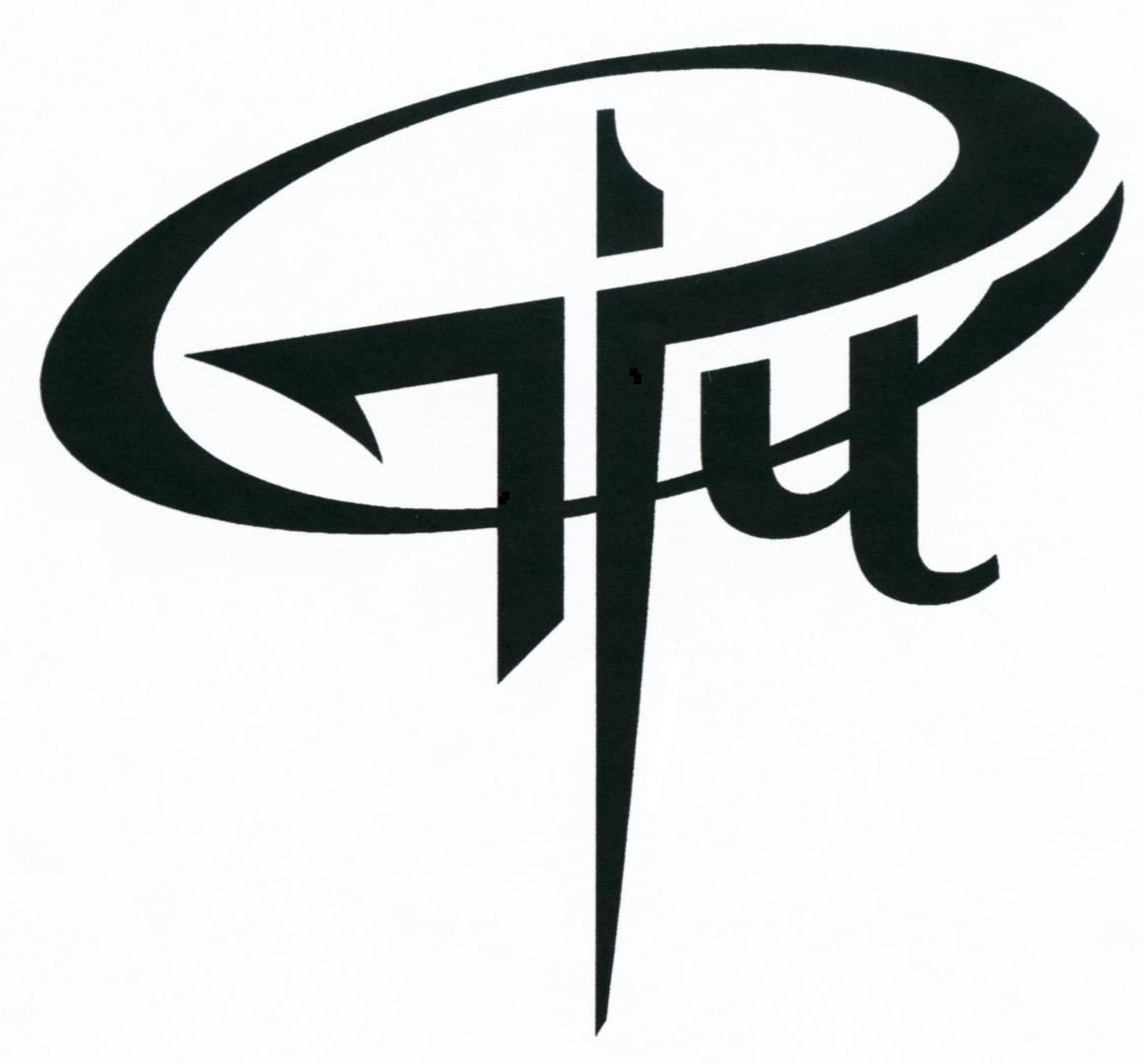 Plán školy je súčasťou školského vzdelávacieho programu Dosiahni vyššie  na daný školský rok.Plán školy bol prerokovaný a schválený na porade vedenia školy 23.8.2011, rozšíreného vedenia školy 24.8.2011, pedagogickou radou 25.8.2011 a prerokovaný výborom Rodičovského združenia 8.9.2011, Plenárnym rodičovským združením 14.9.2011, Radou školy 12.10.2011. Vybraté časti boli prerokované so Žiackou školskou radou 26.9.2011.Plán  bol  zaslaný zriaďovateľovi TSK a KŠÚ 21.10.2011.                                                                            _____________________________                                                                                                                                                                                          PaedDr. Miroslav Kubičár                                                                                          riaditeľ školy Rozdeľovník:ObsahPlán školy vychádza z tradícií Gymnázia Púchov, z Koncepcie rozvoja školy z júna 2011 a z Pedagogicko- organizačných pokynov MŠ SR na daný školský rok. Cieľom plánu školy je prehľadne a jasne definovať ciele školy na daný školský rok, stanoviť časový harmonogram jednotlivých školských akcií, ich náplň a osobnú zodpovednosť.    Všetky body zverejnené v tomto pláne práce sa považujú zároveň za schválené riaditeľom školy.Osobitne tu zdôrazňujeme: exkurzie a výlety uvedené v časti 21; Pridelené úväzky podľa tried a učiteľov, Voliteľné predmety AUP a počty skupín a žiakov, Voliteľné predmety Projektového ročníka a počty skupín a žiakov.1. Hodnoty   našej   školyVeríme, že:len slobodný človek môže konať zodpovedne; sloboda jednotlivca končí tam, kde začína sloboda druhéhododržiavanie dohodnutých pravidiel je znakom vyspelej kultúry školykaždý človek je jedinečná bytosť schopná pozitívneho vývoja a môže byť v niečom lepší ako iníspolupráca ľudí vedie k dosiahnutiu spoločného cieľaschopnosť sebareflexie (sebahodnotenia) umožňuje ďalší rozvoj každého z násv našej škole každý žiak a učiteľ môže zažiť pocit úspechulen človek, ktorý si váži iných, môže si vážiť sám sebauvedomenie si  chyby môže byť krokom vpred2. vízia našej školyChceme byť školou, v ktorej pracujú , rozvíjajú sa a vzdelávajú slobodné a rovnoprávne osobnosti, s cieľom uplatniť sa v spoločnej Európe.3. základné identifikačné údaje o škole4. údaje o počte žiakov vrátane žiakov so špeciálnymi            výchovno- vzdelávacími potrebami5. Zameranie školy a údaje o počte prijatých žiakov do 1. ročníka k 15. septembruOdbory: gymnázium8- ročné štúdium	7902 5      gymnázium	7902 5 05 informatika	7902 5 38 programovanie4- ročné štúdium	7902 5      gymnáziumŠtvorročné štúdiumNa štúdium sa prihlásilo159 žiakov. Z prihlásených žiakov bolo prijatých podľa plánu 84 žiakov, z nich sa 77 zapísalo. Na štúdium sa prihlásili len žiaci s veľmi dobrým prospechom, priemerný prospech 1,39, výsledky celoštátneho testovania mali zo SJL 69,62 a z MAT 65,72. Žiakov so slabým prospechom (so štvorkou) sme hneď na začiatku neprijali. So žiakmi sme sa už prvýkrát stretli pri rozdeľovacích testoch z anglického a nemeckého jazyka 8.6.2011. Podľa testu boli vytvorené triedy 1.ročníka.Osemročné štúdiumPre školský rok 2011/12 sme po dvojročnej prestávke prijali 21 prímanov, ktorí sa aj zapísali. Všetci zapísaní majú výborný prospech. So žiakmi sme sa stretli na úvodnom zoznamovacom dni 1.7.2011. Žiakom sa pripravený program, zložený zo vzájomného spoznávania sa s p. triednou učiteľkou ing. M. Crkoňovou, chemických prác, zoznamovania s technikou (roboty, rádiom riadené modely) a výtvarných prác, páčil. Jedna žiačka študuje v zahraničí.6. Stála zodpovednosťZa súťaže:Za projekty:   Za oblasť:Za spoluprácu s organizáciami:Osobné úlohy učiteľov: 7.  Plán kontinuálneho vzdelávania zamestnancov(samostatný dokument)8. Hlavné ciele a úlohy v školskom roku 2011/2012Úlohy plánu školy vychádzajú z Koncepcie rozvoja Gymnázia v Púchove. Úlohy sú zoradené do oblastí a usporiadané podľa času plnenia.9.  Organizácia školského rokaZačiatok školského roka 2011/2012:Ostatné termíny: (podrobný rozpis rodičovských združení je v závere plánu)Termíny konania prijímacích skúšok:Termíny konania maturitných skúšok a testovania:Záver školského roka 2011/2012:Začiatok školského roka 2012/2013:10.  Plán dovoleniek a prehľad štátnych sviatkov na rok 2011/2012 – pedagogickí zamestnanci11. Zoznam učiteľov a ich aprobácia12. Zodpovední pracovníci za zbierky, kabinety a iné priestory13. Zoznam nepedagogických zamestnancov školy14. Pridelené úväzky podľa tried a učiteľov, počty vyučovacích hodín, delenie tried, voliteľné predmety AUP(v prílohe)15.  časový rozpis vyučovania16. Rozpis tried a učební 17.  Plán práce porád vedenia školyPorady vedenia školy: každý pondelok 8,00-8,40 hod.Účastníci porady: R, Zást. RŠ pre VaV, zást. RŠ pre TEČPodľa obsahu prejednávaných bodov budú prizývaní: výchovný poradca, koordinátor prevencie, predsedovia PK. Obsah porád je len orientačný.18.  Plán pedagogických rádČas pedagogických rád:Vyučuje sa podľa časového rozpisu skrátených hodín, čas začiatku pedagogických rád  :Mesačné pedagogické rady v utorok vždy v druhý úplný týždeň o 13,45Štvrťročné a klasifikačné o12,30 hod. zvyčajne v utorokKoncoročná klasifikačná o 12,30 hod.Vyhodnocovacia o 11,00 hod. Úvodná o 9,00 hod.19.  Plán porád predmetových komisiíOdporúčame organizovať porady predmetových komisií v utorok minimálne raz za dva mesiace (okrem utorka v druhom úplnom týždni kedy je pedagogická rada). O jednaní komisie vedúci PK vypracuje stručnú správu a kópiu odovzdá zástupkyni pre VaV.20.  Plán kurzov a účelových cvičení na ochranu života a zdravia     Účelové cvičenia:KOŽaZ:Lyžiarsky a snoubordingový kurz:Výtvarný kurz triedy kvarta21. Plán exkurzií Plán exkurzií na školský rok 2011/12 (zoradený podľa mesiacov a ročníkov)22. Zoznam krúžkov23. Harmonogram prijímacieho konania24. Harmonogram maturitných skúšokZabezpečenie:25. Kontrolná a hospitačná činnosť, autoevalvácia školy        Kontrolnú činnosť vykonávajú jednotliví vedúci zamestnanci v rámci svojej kompetencie a pracovnej náplne.Za priebežnú kontrolu na úseku výchovno-vzdelávacieho procesu a TEČ sú zodpovední príslušní zástupcovia.Pedagogické pozorovanie priamej pedagogickej činnosti:riaditeľ školy – prioritne: začínajúci pedagógovia (úvod a záver uvádzania ), prírodovedné predmety, vyučovanie v nižších triedach 8-roč.GMgr. Školková  – prioritne:  začínajúci pedagógovia (priebežné pozorovanie), spoločenskovedné predmety, cudzie jazyky, nová učiteľka SJLMgr. Pastorková  – prioritne:  začínajúci pedagógovia (priebežné pozorovanie), prírodovedné predmety, telesná výchova             Cieľ pedagogického pozorovania:zvýšenie odbornej a psychodidaktickej úrovne vyučovaniapomoc vyučujúcimvýmena skúsenostíOrientačný počet pozorovaní alebo rozhovorov pre zástupcu  VaV  je min. 5 vyučovacích hodín Kontrolná činnosť:O pedagogickom pozorovaní i kontrolnej činnosti vedú príslušní vedúci zamestnanci primeranú písomnú dokumentáciu. Podávajú správu na najbližšej porade vedenia školy.Autoevalvácia školy a hodnotenie zamestnancov:Autoevalvácia školy je rozpracovaná v Školskom vzdelávacom programe a v osobitnom dokumente Monitorovanie a hodnotenie kvality výchovy a vzdelávania a hodnotenie pedagogického zamestnanca. Výstupom bude autoevalvačná správa.26. Spolupráca  s rodičmi a s Rodičovskou radouZámerom školy je  vytvoriť komunikačne také podmienky, aby rodič mohol vnímať školu ako priateľskú, otvorenú organizáciu, ktorá mu poskytuje službu v podobe výchovy a vzdelávania jeho dieťaťa adekvátneho súčasnému stupňu poznania, výsledkom pedagogickej vedy a súčasnej technickej úrovni.Škola sa vo vzťahu k rodičom žiakov bude riadiť týmito zásadami:rodiča vnímame ako svojho partnera  vo výchove a vzdelávaní žiakarodičov oboznamujeme s výsledkami žiaka formou rodičovských združení, osobných pohovorov i neformálnych stretnutí a formou zverejňovania študijných výsledkov žiaka v elektronickej žiackej knižkeod rodiča očakávame jeho záujem o dianie v škole, o prospech, dochádzku a správanie jeho dieťaťa, jeho aktívnu spoluprácu pri riešení problémov jeho dieťaťaod Rodičovskej rady očakávame pomoc a podporu vo výchove a vzdelávaní, pri mimovyučovacích aktivitách žiakov,  pri zlepšovaní materiálnych podmienok vyučovania,od rodičov zároveň očakávame finančnú podporu prostredníctvom príspevku do Rodičovského združenia na zlepšenie ponuky vzdelávania a zlepšenie materiálnych podmienok vyučovania,Rodičovskú radu budeme pravidelne informovať o rozvojových programoch školy.27. Plán rodičovských združení a oboznámenia sa so Školských vzdelávacím programomCieľom nasledovných aktivít je poskytnúť žiakom a rodičom dostatočný priestor na získanie informácií o štúdiu a napredovaní žiakapre výber študijného zamerania a budúceho štúdia.28.  Plán zasadnutí štábu CO a obranypo skončení pedagogickej rady29. Plán celoškolských zhromaždenína začiatku školského roka 5.9.2011 otvorenie školského roka, hudba, školská zvučkazákladné pokyny29.6.2012 záver školského rokavyhodnotenie školského roka, hudba, školská zvučkapokyny k začiatku ďalšieho školského rokaocenenie: Študent roka30.  Plán propagácie školy31. Plán sekcie triedneho učiteľaVedúca sekcie: Mgr. Mária Pastorková (Ps)32. Plán akcií organizovaných Žiackou školskou radou Predseda: Matúš Uríček, III.BGarant za učiteľov: Mgr. DenešováV Púchove 31.8.2011PaedDr. Miroslav Kubičár, riaditeľ školy  ......................................................Prílohy: Pridelené úväzky podľa tried a učiteľov, počty vyučovacích hodín, delenie tried, voliteľné predmety AUPRada školy, zoznam členovRodičovská rada, zoznam členovKód školy    631015IČO  školy 00160768IČO TSK 0036126624DIČ školy 2020993161DIČ TSK 2021613275Odbor 7902 5 gymnáziumP L Á N   P R Á C E  Š K O L Y(pedagogicko- organizačné a materiálne zabezpečenie výchovno- vzdelávacieho procesu a plán výchovno- vzdelávacej činnosti)n a   š k o l s k ý   r o k    2 0 1 1 / 2 0 1 2funkciapodpisfunkciapodpiszástupca VVprevenciazástupca TEČodborová organizáciazborovňaRada školyekonomický úsekRodičovská radavýchovný poradcaŽiacka školská radaPK 10xSACNMBFIT1.Hodnoty našej školy                         32.Vízia školy33.Základné identifikačné údaje o škole44.Údaje o počte žiakov vrátane žiakov so ŠVVP55.Zameranie školy a údaje o počte prijatých žiakov do 1.r. k 15. 9. 56.Stála zodpovednosť, poradné orgány riaditeľa školy         67.Ročný plán kontinuálneho vzdelávania              118.Hlavné ciele a úlohy v školskom roku 129.Organizácia školského roka             1710.Plán dovoleniek a prehľad štátnych sviatkov   2211.Zoznam učiteľov a ich aprobácia2312.Zodpovední pracovníci za zbierky, kabinety a iné priestory2413.Zoznam nepedagogických zamestnancov školy2514.Pridelené úväzky podľa tried a učiteľov2515.Časový rozpis vyučovania               2616.Rozpis tried a učební2717.Plán práce porád vedenia školy       2818.Plán pedagogických rád                   3019.Plán porád predmetových komisií3120.Plán kurzov a účelových cvičení na ochranu života a zdravia     3221.Plán exkurzií                                   3322. Plán krúžkov3623.Harmonogram prijímacích skúšok   3724.Harmonogram maturitných skúšok  3925.Kontrolná a hospitačná činnosť, autoevalvácia školy        4026.Spolupráca s rodičmi a s Rodičovskou radou    4127.Plán rodičovských združení a oboznámenia sa so ŠkVP4128.Plán zasadnutí CO a obrany            4229.Plán celoškolských zhromaždení4330,Plán propagácie školy4331.Plán sekcie triedneho učiteľa4632.Plán akcií organizovaných Žiackou školskou radou47názov školyGymnázium PúchovadresaUl.1. mája 905, 020 15 PúchovTelefón a fax042/ 4632 186e-mailriaditel@gymnazium-pu.sksekretariat@gymnazium-pu.sk wwwwww.gymnazium-pu.skzriaďovateľTrenčiansky samosprávny krajvedenie školyPaedDr. Miroslav Kubičár- riaditeľ Mgr. Danka Školková - zástupkyňa riaditeľa pre  VaVMgr. Mária Pastorková - zástupkyňa riaditeľa pre  VaVIng. Mária Jakubeková – zástupkyňa pre TEČRada školypredseda :  MUDr. Pavol Šponiarrada má 11 členovRodičovská radapredseda: Ing. Katarína Bradáčovárada má 20 členov, z každej triedy jedenŽiacka školská radaPredseda: Matúš Uríček, II.BRada má 7 členovVýchovný poradcaMgr. Peter HorváthKoordinátor prevencie Mgr. Katarína Denešová   Koordinátor maturitnej skúškyMgr. Danka ŠkolkováKoordinátor informatizácieMgr. Jaroslav JurenkaPoradca pre vzdelávanie prostredníctvom IKTMgr. Miroslava ZbínováSekcia triedneho učiteľaMgr. Mária PastorkováKoordinátor pre ŽŠRMgr. Katarína Denešová   KnihovníkĽubica ŠpaňováPredmetové komisie:PK slovenského jazyka a literatúry, umeniaMgr. Boleková MartinaPK anglického jazykaPhDr. Komorová Jana PK cudzích jazykovMgr. Fialová Katarína PK DEJ, NOS, EKONÓMIA, PSY, NAB, ETVMgr. Kubišová Marta PK matematikaRNDr. Jančiová Vlasta PK fyzikyRNDr. Topor Jozef PK BIO-CHE-GEORNDr. Balalová Dagmar  PK informatikyMgr. Jurenka Jaroslav PK telesnej výchovyMgr.  Sůra RonaldPočet žiakov školy/počet ŠVVP1.polrok2010/11ŠVVP2. polrok2010/2011ŠVVP1.polrok2011/12ŠVVPPočet žiakov školy/počet ŠVVPNa zaciatkuNa zaciatkuNa konciNa konciNa zaciatkuNa zaciatkuPočet žiakov školy/počet ŠVVPSpolu 57813569145569Počet žiakov školy/počet ŠVVPChlapci20410205111977Počet žiakov školy/počet ŠVVPDievčatá3743364335924 – ročné gymnáziumSpolu4154411540334 – ročné gymnáziumChlapci1362137313724 – ročné gymnáziumDievčatá2792274226618-ročné gymnáziumSpolu1639158915368-ročné gymnáziumChlapci6886886058-ročné gymnáziumDievčatá951901931TriedaspoluchlapciŠVVPdievčatáŠVVPpríma217014028802001. B2410014025110140spolu98360620SOČRNDr. BalalováPredmetové olympiády:                                      SLJ            Mgr. Boleková                                      DEJMgr. Kubišová                                      MATRNDr. Jančiová                                      FYZRNDr. Topor                                      CHERNDr. Drobná                                      BIOMgr.Schreiberová                                      GEORNDr. Sůrová                                      OĽP Mgr. Horváth                                      RUJMgr. Loužecký                                      FRJp. Gajdoš                                      ANJPhDr. Komorová                                      NEJMgr. Fialová                                      INFMgr. Tanečková                                      Biblická Ing. Mgr. KotlasováŠportové súťažeMgr. SůraRecitačné súťažeMgr.GajdošVýtvarné súťažeMgr. JátiováLiterárne súťaže Mgr. SchmidtováZenit – programovanieMgr. JurenkaNáboj – fyzikaMgr. ToporOtázky histórieMgr. KubišováŠachMgr. LoužeckýProgramovanie FLLIng. SlávikProgramNázov projektutémaZodpovednýNOSByť spolu= porozumieť si navzájomNávšteva maďarskej školy Mgr. BrtišováMgr. MeliškováPartnerstvo škôl G PúchovG Valašské KloboukyAby sme si rozumeliVzájomné vyučovanie slovenčiny a češtiny, výstavaMgr. PastorkováMŠ SROP VzdelávanieVypracovať projektPaedDr.KubičárMŠ SR-Sledovať výzvy, zadať vypracovanie projektovMgr. PastorkováDarcovské organizácie-Sledovať výzvy, zadať vypracovanie projektovMgr. PastorkováLLP, ComeniusAsistent ANJVypracovať projektMgr. MeliškováLLP,ComeniusMultilaterálne partnerstvo Vypracovať projektMgr. BrtišováMgr. MeliškováHolandskoYoung europeanYes Event, konferencia -Mgr. PagáčováTaliansko CESESVýročná konferenciaKonferencia ku dňu Európy v MilaneMgr. PagáčováLLPYouth in ActionLetné pobytyMgr. BrtišováPreventívny a sociálny program školyVieme, žePrevencia pre 1.,2.r.,príma,kvartaMgr. Katarína Denešová-Unifikovaný futbalIntegrácia mentálne postihnutých detíMgr. LoužeckýDeň Európyoslavy-Mgr. Kubišováoblasťzodpovednýevidencia drobných úrazov, školských a pracovných úrazov                                                                                   p. Medňanská  poistenie žiakov proti strate                                         p. Medňanská  poistenie žiakov a dospelých pri zahraničných cestách                                        p.Pagáčovávedenie školskej knižnice, kopírovanie žiakom a učiteľom                                                                  Knihovník p. Špaňovákopírovanie žiakom a učiteľom vo vestibule       p.Ilenčíková, informátorkažiacke projektové aktivity, Akcia MládežŽŠR Matúš Uríčekorganizáciazodpovednýs NÚP Púchov                                                                                         p. Medňanskáspolupráca s Rodičovskou radou    a Radou školy                                                        PaedDr. KubičárD.Pagáčováspolupráca so Žiackou školskou radouMgr. DenešováMesto Púchov                                                                                         PaedDr. KubičárGymnázium Valašské KloboukyMgr. Školková, Mgr. PastorkováFMFI UK BratislavaMgr. PastorkováFPT TUAD PúchovRNDr. Drobná, Mgr. PastorkováČ.učiteľčinnosťpodpis1RNDr. Dagmar BalalováVedenie PKKoordinácia SOČCvičenie AerobikOrganizácia návštev divadelných predstavení pre žiakov a zamestnancovDopĺňanie školskej www za PK minimálne o:obsah predmetov, kritériá hodnotenia, informačné zdroje2PhDr. Zuzana BátovskáxMD3Mgr. Martina BolekováVedenie PKVedenie redakcie časopisu GYMPSYVydanie zborníka žiackych literárnych a výtvarných prác (ak si to niekto vyberie ako ročníkový projekt)Vedenie školského speváckeho zboruOrganizácia plesuDopĺňanie školskej www za PK minimálne o:obsah predmetov, kritériá hodnotenia, informačné zdroje4Mgr. Ľubomíra BrtišováVypracovanie projektu letnej aktivity Youth in Action Vypracovanie projektu školského partnerstva ComeniusOrganizovanie návštev divadelných predstavení ANJOrganizovanie Mikulášskeho dňa5RNDr. Stanislava Búriková, PhDVydanie pravidiel separácie odpadov, poučenie žiakov a upratovačiek6Ing. Miroslava CrkoňováVedenie olympiády CHEOrganizácia žiakov prímy na triednu akadémiu v 12/20117Mgr. Katarína DenešováVedenie agendy prevencieZorganizovanie preventívnej kontroly školy na prítomnosť drog v spolupráci s Políciou SRVedenie rozhovorov so žiakmi s problémami (absencia, výchovné problémy,...)Uskutočnenie prieskumu o šikanovaní a jeho vyhodnotenie v príme a kvarteMetodická pomoc ŽŠR8RNDr. Iveta DrobnáVedenie olympiády CHEPomoc pri propagácii školyNavrhnutie rozvoja CHE, osobitne pokusovOrganizovanie žiackych popoludňajších vystúpení a prezentácií9Mgr. Karol DrobnýVedenie florbalovej školskej ligyVedenie florbalovej súťažeVedenie školskej súťaže Sudoku10Mgr. Katarína FialováVedenie PKVedenie olympiády NEJZostavenie a vyhodnotenie riaditeľského testu z NEJ pre 4.ročníkPríprava rozdeľovacieho testu pre 1.ročník NEJOrganizácia návštev ViedneDopĺňanie školskej www za PK minimálne o:obsah predmetov, kritériá hodnotenia, informačné zdroje11RNDr. Slavomír FlimmelZostavenie a vyhodnotenie riaditeľského testu z MAT pre 4.ročníkObjednávanie, evidencia a výdaj školských učebnícPrepracovanie náplne KOZŽ, doplnenie materiálu12Ivan GajdošVedenie olympiády FRJNájdenie kontaktu na FRJ inštitúciuRecipročné vyučovanie SJL vo Valašských KloboukochOrganizácia školskej akadémie k imatrikuláciám k 16.11.2011Vedenie družstva stolného tenisu13Mgr. Peter HorváthVedenie výchovného poradenstva a agendy VPVedenie rozhovorov so žiakmi so ŠVVPUskutočnenie prieskumu o šikanovaní a jeho vyhodnotenieVedenie prehľadu o prijatí žiakov na VŠ Organizácia cyklu besied Na hraneVedenie olympiády ľudských právVedenie Ekonomicko-manažérskej olympiády Univerzity T. Baťu14PaedDr. Anna ChládeckáPríprava žiakov na recitačné a rétorické súťažeZostavenie a vyhodnotenie riaditeľského testu pre 4.r.15Ing. Mária Jakubeková16RNDr. Vlasta JančiováVedenie PKZostavenie testu pre prijímacie skúšky prímy MATVedenie olympiády MOA,MOB,MOCVedenie súťaže Matematický KlokanVedenie súťaže PytagoriádaDopĺňanie školskej www za PK minimálne o:obsah predmetov, kritériá hodnotenia, informačné zdroje17Mgr. Martina JátiováInštalácia 4 výstav v školskej galériiVedenie výtvarných súťažíVedenie olympiády NEJVýber vianočného pozdravu pre dôchodcovVýroba darčekov na plesOrganizácia návštev galériíVedenie výtvarného kurzu žiakov kvarta a organizácia záverečnej prezentácie18Mgr. Jaroslav JurenkaVedenie PKVedenie súťaže ZENITVedenie olympiády INFVedenie súťaže Bity a bajtyStarostlivosť o technickú stránku INFDopĺňanie školskej www za PK minimálne o:obsah predmetov, kritériá hodnotenia, informačné zdroje19Mgr. Miroslav KlučkaVedenie volejbalovej školskej ligyVedenie volejbalovej súťažeOrganizovanie chmeľovej brigády20PhDr. Jana KomorováVedenie PKVedenie olympiády ANJVedenie prekladateľskej súťaže ANJPríprava rozdeľovacieho testu pre 1.ročník ANJDopĺňanie školskej www za PK minimálne o:obsah predmetov, kritériá hodnotenia, informačné zdroje21Ing. Mgr. Mária KotlasováVedenie biblickej olympiády22Mgr. Janka KováčováPríprava žiakov na školskú akadémiu Šepoty a výkriky 26.6.2012 v  ANJ23Mgr. Marta KubišováVedenie PKVedenie humanitárnych zbierok a charitatívnych aktivítVedenie olympiády DEJVedenie súťaže Mladý EurópanVedenie súťaže Otázniky histórieDopĺňanie školskej www za PK minimálne o:obsah predmetov, kritériá hodnotenia, informačné zdroje24PaedDr. Miroslav KubičárVypracovanie projektu OP vzdelávanie25Mgr. Ladislav LoužeckýVedenie futbalovej školskej ligyVedenie futbalovej súťažeVedenie družstva unifikovaného futbaluVedenie šachistovRozvoj hudobnej výchovy v príme (hra na nástroje)Príprava žiakov na školskú akadémiu na Deň študentstva 16.11. a Šepoty a výkriky 22.6.2012 v  HUV26Pavla MarákováVedenie olympiády SJLZostavenie testu pre prijímacie skúšky prímy SJLPríprava žiakov prímy na triednu akadémiu v 12/2011Ponuka turistiky pre žiakovOrganizácia zahraničnej exkurzie do Anglicka27Mgr. Jarmila MeliškováVypracovanie projektu školského partnerstva ComeniusVypracovanie projektu asistent ANJ ComeniusNavrhnutie nových školských tradíciíOrganizácia MajálesuOrganizovanie Mikulášskeho dňa28Mgr. Miriam PagáčováOrganizácia projektu Yes Event, zorganizovanie následnej prezentácie pre rodičov29Mgr. Mária PastorkováVedenie olympiády FYZVedenie sekcie triedneho učiteľa- rozvoj komunikácie triednych učiteľov a práce tr. UčiteľaVedenie kariérneho poradenstva- besied so študentmi VŠ30Mgr. Róbert PiačekVedenie basketbalovej súťažeVedenie atletickej súťaže31Mgr. Ondrej Rišiaň, PhD 32Mgr. Alena RosinováVedenie olympiády ANJ, NEJPríprava žiakov na školskú akadémiu na Deň študentstva 16.11. a Šepoty a výkriky 26.6.2012 v NEJ a ANJ33PhDr. Monika RusňákováVedenie olympiády SJA34Mgr. Oľga SchreiberováVedenie olympiády BIOStarostlivosť o kvety na chodbách                                                     35Mgr. Alena SchmidtováVedenie školskej kronikyOrganizácia vernisáží k výstavámZorganizovanie žiackej súťaže vo vlastnej tvorbe Čo sa nám v hlavách urodilo 22.5.2012 v SJL pre 1.ročníkZorganizovanie prehliadky umeleckej činnosti žiakov Šepoty a výkriky 26.6.2012 pre 1.ročník a kvintuZodpovednosť za literárne súťaže36Ing. Kamil Slávik Vedenie agendy ASCPríprava prílohy k maturitnému vysvedčeniu so zoznamom predmetov a ich dotáciouVedenie krúžku LEGO MindstormsVedenie tímu súťaže First Lego League FLLZapísanie názvov projektových prác do vysvedčení 2. a 3.ročníka37Mgr. Ronald SůraVedenie PKOrganizácia lyžiarskeho a snoubordingového kurzuVedenie atletickej súťažeDopĺňanie školskej www za PK minimálne o:obsah predmetov, kritériá hodnotenia, informačné zdroje38RNDr.  Alena SůrováVedenie olympiády GEO39Mgr. Danka ŠkolkováPropagovanie výsledkov žiakov (nástenka, www)40Mgr. Monika TanečkováVedenie olympiády MO6,MO9Vedenie súťaže korešpondenčný seminár MAKSVedenie súťaže v programovaníZabezpečenie fotografovania školských aktivít41RNDr. Jozef Topor Vedenie PKVedenie olympiády FYZNavrhnutie rozvoja FYZ, osobitne pokusov a astronomických pozorovaníDopĺňanie školskej www za PK minimálne o:obsah predmetov, kritériá hodnotenia, informačné zdroje42PaedDr. Gabriela VáclavíkováxMD43Mgr. Miroslava ZbínováNadviazanie spolupráce v projekte e-TwinningPoskytovanie poradenstva učiteľom vo využívaní IKT na vyučovaní, inštruktáže pre učiteľov, inštruktáže k interaktívnym tabuliam44Mgr. Martin ZemančíkZostavenie a vyhodnotenie riaditeľského testu zo ANJ pre 4.ročníkOrganizovanie návštev divadelných predstavení ANJČ.úlohazodpovednýzodpovednýzodpovednýtermíntermínznačka z koncepcieznačka z koncepcieplnenie,pozn.I. legislatína oblasť- vypracovanie nových dokumentov a inovácia pôvodnýchI. legislatína oblasť- vypracovanie nových dokumentov a inovácia pôvodnýchI. legislatína oblasť- vypracovanie nových dokumentov a inovácia pôvodnýchI. legislatína oblasť- vypracovanie nových dokumentov a inovácia pôvodnýchI. legislatína oblasť- vypracovanie nových dokumentov a inovácia pôvodnýchI. legislatína oblasť- vypracovanie nových dokumentov a inovácia pôvodnýchI. legislatína oblasť- vypracovanie nových dokumentov a inovácia pôvodnýchI. legislatína oblasť- vypracovanie nových dokumentov a inovácia pôvodnýchI. legislatína oblasť- vypracovanie nových dokumentov a inovácia pôvodnýchI. legislatína oblasť- vypracovanie nových dokumentov a inovácia pôvodných1Aktualizovať Služby školskej knižnicep.Školkováp.Školkováp.Školková31.8.201131.8.20112Aktualizovať zásady bezpečnosti v priestoroch INF,BIO+CHE,FYZ,TEVVed.PKVed.PKVed.PK31.8.201131.8.20113Aktualizácia Školského vzdelávacieho programu Dosiahni vyššieRRR30.9.1130.9.114Smernica o slobodnom prístupe k informáciámRRR31.12.1131.12.115Smernica o ochrane osobných údajovRRR31.12.1131.12.11II. organizačná oblasťII. organizačná oblasťII. organizačná oblasťII. organizačná oblasťII. organizačná oblasťII. organizačná oblasťII. organizačná oblasťII. organizačná oblasťII. organizačná oblasťII. organizačná oblasť1Vydať organizáciu a zadania pre projektový ročník a zverejniť na nástenke a na wwwp.Školkováp.Školkováp.Školková31.8.31.8.2Vydať organizáciu a zadania pre orientačné ročníky (Kto som, skupinové projekty) a zverejniť na nástenke a na wwwp.Pastorkováp.Pastorkováp.Pastorková31.8.31.8.3Rozvrh hodín: v pondelok 0.,1.,2.hod. vyhradiť pre porady vedenia, v utorok vyučovanie do 12,40-  priestor na organizovanie porád a pedagogických rád, v utorok organizovať ped.rady, PK, stretnutia sekcie tr.učiteľov, krúžky p. Jurenkap. Jurenkap. Jurenka6.9.6.9.4Rozvrh hodín: minimalizovať nulté hodiny, minimalizovať okná v príme a kvarte, nezaraďovať TEV ako 4.a5.h. v príme a kvartep. Jurenkap. Jurenkap. Jurenka6.9.6.9.5Zverejniť maturitné témy z jednotlivých predmetov na wwwp.Školkováp.Školkováp.Školková15.9.15.9.6Vydať prehľad využívania učebníp.Školkováp.Školkováp.Školková15.9.15.9.7Vypracovať postup propagácie projektového a profilového ročníkap.Školkováp.Pastorkováp.Školkováp.Pastorkováp.Školkováp.Pastorková15.9.15.9.8Zlepšiť separáciu odpadov v celej škole, bio-kompostovanie- tercia, kvarta, 1.roč. a sekretariátp. Búrikováp.Denešová,p.Pastorkováp. Búrikováp.Denešová,p.Pastorkováp. Búrikováp.Denešová,p.Pastorková31.12.31.12.IIIB4IIIB49Vykonať inventarizáciu učebníc, vypracovať register potrieb učiteľov, doplniť stav učebnícp.Školkováp.Flimmelp.Školkováp.Flimmelp.Školkováp.Flimmel31.12.31.12.10Uskutočniť rozdeľovacie testy v ANJ a NEJ pre budúcich prvákov 7.6.2012p.Komorová, Fialováp.Komorová, Fialováp.Komorová, Fialová30.6.30.6.11Uskutočniť pohovory riaditeľa so ŽŠR a triednymi zástupcami (po 2 z triedy)RRR30.6.30.6.IIA4IIA412Pripraviť novú organizáciu záveru šk.r. v spolupráci so ŽŠR (súvisí s tradíciami)RRR30.6.30.6.IIIA7IIIA713Uskutočniť hodnotiace rozhovory so zamestnancamiRRR31.8.31.8.IIA4IIA414Venovať pozornosť novej učiteľke SJLp.Školkováp.Školkováp.Školková31.8.31.8.15celú sumu na vzdel. Poukazy vyčerpať na činnosť krúžkov-mzdy,materiál,vybavenie krúžkovTEČTEČTEČstálestáleIB1IB1III.  oblasť propagácie školy a školských tradíciíIII.  oblasť propagácie školy a školských tradíciíIII.  oblasť propagácie školy a školských tradíciíIII.  oblasť propagácie školy a školských tradíciíIII.  oblasť propagácie školy a školských tradíciíIII.  oblasť propagácie školy a školských tradíciíIII.  oblasť propagácie školy a školských tradíciíIII.  oblasť propagácie školy a školských tradíciíIII.  oblasť propagácie školy a školských tradíciíIII.  oblasť propagácie školy a školských tradícií1Vypracovať postup propagácie 8RŠ a celej školyp.Pastorkováp.Pastorkováp.Pastorková31.8.31.8.IVB2IVB22Navrhnúť systém tradícií (začiatok roka, imatrikulácie, majáles, záver roka, záver štúdia)p.Meliškováp.Meliškováp.Melišková30.11.30.11.IIIA7IIIA73vydať propagačný leták, zborníkRRR30.11.30.11.IVB2IVB24Zabezpečiť predmety so symbolmi školy: záložky, kalendáre (napr. tričká pre žiakov zo vzdelávacích poukazov)RRR31.12.31.12.IVB2IVB25Deň otvorených dverí 4RG pre žiakov a rodičov základných škôlVV+ved.PK, VPVV+ved.PK, VPVV+ved.PK, VP8.12.8.12.IVB5IVB56Stretnutie výchovných poradcovp.Pastprkováp.Pastprkováp.Pastprková31.1.31.1.IVB5IVB57Deň otvorených dverí 8RG pre žiakov a rodičov základných škôlVV+ved.PK, VPVV+ved.PK, VPVV+ved.PK, VP9.2.9.2.IVB5IVB58Navštíviť ZŠ školy s propagáciou výsledkov GyRRR31.3.31.3.IVB4IVB49prehľadne spracovať históriu školy a školstva v Púchovep.Horváthp.Horváthp.Horváth30.6.30.6.10Viesť školskú kroniku a spraviť aj spätný zápis niekoľkých rokovp.Schmidtováp.Schmidtováp.Schmidtová30.6.30.6.11Pripravovať mesačné vychádzanie šk. časopisu GYMPSYp.Bolekováp.Bolekováp.Boleková30.6.30.6.12Pravidelne aktualizovať www stránkup.Jurenkap.Jurenkap.JurenkastálestáleIVB1IVB1IV. oblasť výchovy a vzdelávaniaIV. oblasť výchovy a vzdelávaniaIV. oblasť výchovy a vzdelávaniaIV. oblasť výchovy a vzdelávaniaIV. oblasť výchovy a vzdelávaniaIV. oblasť výchovy a vzdelávaniaIV. oblasť výchovy a vzdelávaniaIV. oblasť výchovy a vzdelávaniaIV. oblasť výchovy a vzdelávaniaIV. oblasť výchovy a vzdelávaniaHlavné cieleHlavné cieleHlavné cieleHlavné cieleHlavné cieleHlavné cieleHlavné cieleHlavné cieleHlavné cieleHlavné cieleAZlepšiť využitie vyučovacích hodín a suplovaných vyučovacích hodínZlepšiť využitie vyučovacích hodín a suplovaných vyučovacích hodínZlepšiť využitie vyučovacích hodín a suplovaných vyučovacích hodínZlepšiť využitie vyučovacích hodín a suplovaných vyučovacích hodínZlepšiť využitie vyučovacích hodín a suplovaných vyučovacích hodínZlepšiť využitie vyučovacích hodín a suplovaných vyučovacích hodínZlepšiť využitie vyučovacích hodín a suplovaných vyučovacích hodínZlepšiť využitie vyučovacích hodín a suplovaných vyučovacích hodínZlepšiť využitie vyučovacích hodín a suplovaných vyučovacích hodín1Vypracovať pokyny pre učiteľov pri suplovaníVypracovať pokyny pre učiteľov pri suplovaníVV23.8.23.8.2Vypracovať pokyny pre učiteľov pre stužkovú slávnosť a jej prípravuVypracovať pokyny pre učiteľov pre stužkovú slávnosť a jej prípravuVV23.8.23.8.3Na pedagogickej rade v nov. a apríli plnenie vyhodnotiťNa pedagogickej rade v nov. a apríli plnenie vyhodnotiťVV30.6.30.6.BDopracovať Školský vzdelávací programDopracovať Školský vzdelávací programDopracovať Školský vzdelávací programDopracovať Školský vzdelávací programDopracovať Školský vzdelávací programDopracovať Školský vzdelávací programDopracovať Školský vzdelávací programDopracovať Školský vzdelávací programDopracovať Školský vzdelávací program1vypracovať Školský vzdelávací program, osobitne kľúčové kompetencievypracovať Školský vzdelávací program, osobitne kľúčové kompetencieZ VV31.8.31.8.IA1IA12Vypracovať plán prierezových tém a aktivít do ŠkVPVypracovať plán prierezových tém a aktivít do ŠkVPR, ZVV, p.Denešová30.8.30.8.3Aktualizovať náplň účelových cvičení a KOZŽAktualizovať náplň účelových cvičení a KOZŽp.Flimmelp.Sůra,p.Búriková,p.Crkoňová, p.Piaček31.8.31.8.4Vypracovať ponuku pre žiakov Študentský medzinárodný programVypracovať ponuku pre žiakov Študentský medzinárodný programR30.9.30.9.IC1IC1CZlepšiť podmienky pre študentov maturitného ročníka v AUPZlepšiť podmienky pre študentov maturitného ročníka v AUPZlepšiť podmienky pre študentov maturitného ročníka v AUPZlepšiť podmienky pre študentov maturitného ročníka v AUPZlepšiť podmienky pre študentov maturitného ročníka v AUPZlepšiť podmienky pre študentov maturitného ročníka v AUPZlepšiť podmienky pre študentov maturitného ročníka v AUPZlepšiť podmienky pre študentov maturitného ročníka v AUPZlepšiť podmienky pre študentov maturitného ročníka v AUP1Uskutočniť riaditeľské testy zo SJL,ANJ,NEJ,MATUskutočniť riaditeľské testy zo SJL,ANJ,NEJ,MATVed.PK12.-15.12.1112.-15.12.112Zorganizovať besedu s Úradom práce a poskytnúť maturantom písomné informácie o ich povinnostiach pri ukončení štúdiaZorganizovať besedu s Úradom práce a poskytnúť maturantom písomné informácie o ich povinnostiach pri ukončení štúdiap.HorváthNa deň 3.4.2012Na deň 3.4.2012DPodpora práce triednych učiteľov Podpora práce triednych učiteľov Podpora práce triednych učiteľov Podpora práce triednych učiteľov Podpora práce triednych učiteľov Podpora práce triednych učiteľov Podpora práce triednych učiteľov Podpora práce triednych učiteľov Podpora práce triednych učiteľov 1Viesť Sekciu triedneho učiteľa  (STU)Viesť Sekciu triedneho učiteľa  (STU)p.Pastorková31.8.31.8.IA4IA42Vypracovať plán práce STUVypracovať plán práce STUp.Pastorková31.8.31.8.3Zorganizovať školenie v CPPP pre TUZorganizovať školenie v CPPP pre TUp.Pastorková31.8.31.8.EPodpora práce PK Podpora práce PK Podpora práce PK Podpora práce PK Podpora práce PK Podpora práce PK Podpora práce PK Podpora práce PK Podpora práce PK 1Vyžadovať koncoročné správy učiteľov a autoevalvačné dotazníky pre učiteľovVyžadovať koncoročné správy učiteľov a autoevalvačné dotazníky pre učiteľovR31.8.31.8.IA4IA42Uskutočniť pohovory s vedúcimi PK o potrebách PKUskutočniť pohovory s vedúcimi PK o potrebách PKR30.8.30.8.3Zaviesť vzájomné učenie sa a výmenu materiálov a skúseností v PKZaviesť vzájomné učenie sa a výmenu materiálov a skúseností v PKR30.8.30.8.EZvýšiť motiváciu žiakov pre štúdium a sebarozvoj osobitne u žiakov 1.ročníkaZvýšiť motiváciu žiakov pre štúdium a sebarozvoj osobitne u žiakov 1.ročníkaZvýšiť motiváciu žiakov pre štúdium a sebarozvoj osobitne u žiakov 1.ročníkaZvýšiť motiváciu žiakov pre štúdium a sebarozvoj osobitne u žiakov 1.ročníkaZvýšiť motiváciu žiakov pre štúdium a sebarozvoj osobitne u žiakov 1.ročníkaZvýšiť motiváciu žiakov pre štúdium a sebarozvoj osobitne u žiakov 1.ročníkaZvýšiť motiváciu žiakov pre štúdium a sebarozvoj osobitne u žiakov 1.ročníkaZvýšiť motiváciu žiakov pre štúdium a sebarozvoj osobitne u žiakov 1.ročníkaZvýšiť motiváciu žiakov pre štúdium a sebarozvoj osobitne u žiakov 1.ročníka1Viesť motivačné dotazníky pre žiakov 1.ročníka na začiatku štúdia a na jar v 1.ročníkuViesť motivačné dotazníky pre žiakov 1.ročníka na začiatku štúdia a na jar v 1.ročníkuRTr.učitelia30.6.30.6.2Minimalizovať odpadávanie vyučovania v príme, kvarte, kvinte a v 1.r.Minimalizovať odpadávanie vyučovania v príme, kvarte, kvinte a v 1.r.Zást.VVstálestáleOstatné úlohyOstatné úlohyOstatné úlohyOstatné úlohyOstatné úlohyOstatné úlohyOstatné úlohyOstatné úlohyOstatné úlohyOstatné úlohy1vypracovať a odovzdať tematické plány – nové1x PK, 1x ZRŠ, 1x zamestnanecučiteliaučiteliaučitelia2.9.2.9.2vypracovať program školy – Preventívna ochrana žiakov pred šírením legálnych a nelegálnych drog v školskom prostredíMgr. DenešováMgr. DenešováMgr. Denešová31.8.31.8.3odovzdať plány práce PK a VPPredsedovia PK, VPPredsedovia PK, VPPredsedovia PK, VP31.8.31.8.4vypracovať a odovzdať prehľad úväzkov Mgr. ŠkolkováMgr. ŠkolkováMgr. Školková31.8.31.8.5Aktualizovať plány osobného rozvojaRRR31.8.31.8.6Aktualizovať zoznamy, prehľadyZ VVZ VVZ VV31.8.31.8.7Zorganizovať preventívne psychologické poradenstvo pre učiteľov v spolupráci s CPPPp.Pastorkováp.Pastorkováp.Pastorková31.8.31.8.8vypracovať a odovzdať pridelenie nadčasových hodín Zást. TEČZást. TEČZást. TEČ15.9.15.9.9vypracovať ponuku mimovyučovacích vzdelávacích a záujmových aktivít pre žiakovpredsedovia PKZ VVpredsedovia PKZ VVpredsedovia PKZ VV15.9.15.9.IB1IB110zostaviť aktuálny zoznam žiakov s poruchami učenia p. Pagáčová D.p. Pagáčová D.p. Pagáčová D.15.9.15.9.11Vypracovať a zverejniť na pedag.rade úspešnosť absolventov pri prijímaní na VŠp.Horváthp.Horváthp.Horváth30.9.30.9.12Zverejniť na www okruhy pre MSZ VVZ VVZ VV30.9.30.9.13vypracovať a schváliť plán práce Žiackej školskej radyp.Denešováp.Denešováp.Denešová30.9.30.9.14Realizovať projekt NOS s Maďarskom31.12.31.12.IC2IC215Prepracovať projekt ŠF OP VzdelávanieRRR30.10.30.10.VC7VC716Zorganizovať školskú akadémiup.Gajdošp.Gajdošp.Gajdoš16.11.16.11.IB3IB317Zorganizovať akadémie triedy prímaTr.uč.CrkoňováTr.uč.CrkoňováTr.uč.Crkoňová29.11.29.11.IB3IB318Uskutočniť prieskum o šikanovaní a iných nežiadúcich javoch v škole pre 1.r.a informovať na ped.radeMgr. HorváthMgr. HorváthMgr. Horváth30.11. 30.11. 19Uskutočniť prieskum o šikanovaní a iných nežiadúcich javoch v škole pre prímu- kvintu a informovať na ped.radeMgr. DenešováMgr. DenešováMgr. Denešová30.11. 30.11. 20Vypracovať projekt školské  partnerstvo Comenius p.Brtišováp.Meliškováp.Brtišováp.Meliškováp.Brtišováp.Melišková28.2.28.2.IC1IC121Vypracovať projekt Comenius CUJ lektorp.Komorováp.Meliškováp.Komorováp.Meliškováp.Komorováp.Melišková28.2.28.2.IC1IC122pripraviť úlohy na prijímacie skúšky do prímy zo SJL a MATp. Jančiováp. Marákováp. Jančiováp. Marákováp. Jančiováp. Maráková30.4.30.4.23organizačne a materiálne pripraviť prijímacie skúšky do prímyZ VVZ VVZ VV30.4. 30.4. 24organizačne a materiálne pripraviť maturitné skúškyZ VVZ VVZ VV28.2. 30.4.28.2. 30.4.25Zorganizovať prezentácie projektových prác 3.r.Z VVZ VVZ VV22.12.22.12.26Zorganizovať prezentácie projektových prác 2.r.Z VVZ VVZ VVPočas MSPočas MS27V spolupráci s CPPP vykonať sociometrický prieskum v triedach 1.r. p. Denešováp. Denešováp. Denešová30.6.30.6.28zapojiť  žiakov do SOČ /5 prác/, predmetových olympiád /každý predmet/ a ostatných súťažívedúci SOČ a lymp.vedúci SOČ a lymp.vedúci SOČ a lymp.30.6.30.6.29podporovať a organizačne zabezpečiť športové súťaže a reprezentáciu školy v športe, viesť školskú ligu vo florbale, volejbale a futbalep. Sůrap. Sůrap. Sůra30.6.30.6.IB3IB330Pokračovať v projekte e-Twinningp.Zbínováp.Zbínováp.ZbínovástálestáleIB2IB231Pokračovať v projekte Yes eventp.Pagáčováp.Pagáčováp.PagáčovástálestáleIC1IC132Zorganizovať výmenu žiakov v Taliansku k 1.májup.Pagáčováp.Pagáčováp.PagáčovástálestáleIC1IC133Vypracovať projekty z výziev MŠVVŠ SRRRR30.6.30.6.IB3IB334Viesť hodnotiace rozhovory so žiakmi so ŠVVPp.Horváthp.Horváthp.Horváth30.6.30.6.35Viesť hodnotiace rozhovory s ohrozenými žiakmip.Denešováp.Denešováp.Denešová30.6.30.6.36Organizovať návštevy divadelných predstavení pre žiakov a učiteľovp.Balalováp.Balalováp.Balalová30.6.30.6.37Organizovať návštevy divadelných predstavení v ANJp.Zemančíkp.Zemančíkp.Zemančík30.6.30.6.38Organizovať návštevy výstav výtvarného umeniap.Játiováp.Játiováp.Játiová30.6.30.6.39Pokračovať v tradičných spoločných podujatiach s Gy Val. Klobouky p.Školkováp.Školkováp.Školková30.6.30.6.IIIA9IIIA940Pokračovať vo vzdelávaní Modernizácia vzdelávacieho procesuBo,Bú,Pa,Sů,ZbBo,Bú,Pa,Sů,ZbBo,Bú,Pa,Sů,Zb30.6.30.6.41Zorganizovať premiéru školského divadlap.Chládeckáp.Chládeckáp.Chládecká30.6.30.6.V.  oblasť materiálnej obnovyV.  oblasť materiálnej obnovyV.  oblasť materiálnej obnovyV.  oblasť materiálnej obnovyV.  oblasť materiálnej obnovyV.  oblasť materiálnej obnovyV.  oblasť materiálnej obnovyV.  oblasť materiálnej obnovyV.  oblasť materiálnej obnovyV.  oblasť materiálnej obnovy1Zriadiť školský ateliérRRR31.8.31.8.VC4VC42Presťahovať učebňu FRJRRR31.8.31.8.3Napojiť odpad budovy E na verejnú kanalizáciuTEČTEČTEČ30.6.30.6.4Vysadiť dreviny v školskej záhradeRRR30.6.30.6.VD1VD15Vypratať neporiadok z povál školyRRR30.6.30.6.6Zhromaždiť a vyčistiť staré tabláRRR30.6.30.6.7Zrekonštruovať múrik v časti pri telocvični alebo živý plot, a pri vstupe do budovy A, medzi A a ERRR30.6.30.6.VD2VD28Vybaviť klasické učebne B,C PC a dataprojektormiRRR30.6.30.6.VC2VC29Realizovať projekt Rekonštrukcie školy v rámci výzvy infraštruktúra školstvaRRR30.6.30.6.VC1VC110Doplniť pomôcky podľa požiadaviek PKRRR30.6.30.6.11Zariadiť malú učebňu GEO v ERRR30.6.30.6.12Projekčne pripraviť elektronickú ochranu budovRRR30.6.30.6.13Zriadiť expozíciu geológie a mineralógie na poschodí BRRR30.6.30.6.14Zariadiť nábytkom učebňu FYZ, zatemniť juRRR30.6.30.6.15Vymaľovať schodisko a chodby budovy ERRR31.8.1231.8.12TermínAkciaPoznámka8.6.201112,45- rozdeľovacie testy z CUJ pre prvákov1.7.20119,00-12,00 úvodné triedne stretnutie pre prímu23.8.20119,00 – porada vedenia školy 24.8.20119,00 – rozšírená porada vedenia – vedenie, predsedovia PK, VP, prevencia25.8. 2011nástup ostatných pedagog. Zamestnancov9,00 – úvodná pedag. Rada za účasti všetkých zamestnancov školy25.-26.2011Zasadnutia PK25.8.-2.9.2011práca v PK, príprava tematických plánov, plánov práce30.-31.8.201110,00 opravné a komisionálne skúšky2.9.2011odovzdanie TP, plánov PK,VP,prevencie1.9.2011začiatok 1.polroka 2.a 6.9.2011Opravný termín MS5.9.2011slávnostné otvorenie školského roka 8,00Príma v triede aj s rodičmiÚvod, motivácia8,451.ročníkÚvod, motivácia9,30kvarta, kvintaTurnaje, exkurzie, výlety, akadémie10,002.ročník, sextaO projektovom ročníku10,303.ročník, septimaO profilovom ročníku11,004.ročník, oktávaMaturitný ročník, pravidlá pre stužkovúPríma, kvarta1.ročníkŠkolský poriadok, skupinová práca tried s tr.učiteľmi, odovzdanie tlačív o osobných údajoch, motivačný dotazník, vydávanie učebníc, zozbieranie vstupných údajov6.9.2012Príma, 1.ročníkZoznamovacie aktivity žiakov s triednym učiteľomostatné triedyŠkolský poriadok, poučenie o bezpečnosti, o ochrane osobných vecí, odovzdávanie a vydávanie učebníc, voľba triednej samosprávy a do ŽŠRkvinta a 1.r.,sexta a 2.r.,septima.a 3.r.informácia o orientačnom, projektovom a profilovom ročníkuOd 7.9.2011Vyučovanie podľa rozvrhu6-8.9.2011kvartaVýtvarný kurz kvarta a záverečná prezentáciaTermínAkciaPoznámka6.9.2011Triedne rodičovské združenia15,30 I.A16,15 I.B17,00 I.C8.9.2011Výbor rodičov14.9.2011Plenárne rodičovské združenie15.9.2011Štátny sviatok10.-11.10.2011Recipročné vyučovanie SJL a ČJL v Gy Púchov a Valašské Klobouky (p.Gajdoš)Stužkové slávnosti28.10.20114.C LR4.11.20114.A Streženice11.11.20114.B Streženice25.11.2011oktáva Streženice28.10.-1.11.2011jesenné prázdniny 29.10.2011dovolenka1 deň  D31.10.2011dovolenka1 deň  D16.11.2011 Deň študentstva8,00-9,00Imatrikulácia pre prímu a 1.ročník9,00-12,00Deň študentstva12,00-12,30obed12,30-13,30Triedne oslavy pre 1.ročníkMaturantiOd 8,00-12,45SJL,SJL,1.CUJ,1.CUJ,EKO,MAT17.11.2011Štátny sviatok 17. november18.11.2011             16,00-18,30Triedne oslavy pre prímu 22.11.2011¼ročná pedagogická rada28.,29.,30.11.2011Týždeň otvorených dverí pre žiakov a rodičov školy– denne 14,00-16,00 po osobnej dohode (všetci učitelia sú k dispozícii)5.12.2011Exkurzia učiteľov do Viedne/ Krakowa6.12.2011Mikulášsky deň8.12.2011Akadémia triedy príma12.-15.12.2011Riaditeľské testy 4R a oktávy (SJL,ANJ,NEJ,MAT)15.12.2011Deň otvorených dverí pre 4RG 8,00-13,0022.12.2011Septima, III.A,B,C,D Účasť Sexta, II.A,B,C,DPrezentácia projektových prác septimy a 3.ročníka23.12.2011 – 8.1.2012vianočné prázdniny5D 2011+4D 20128.-14.1.2012Lyžiarsky a snoubordingový kurz21.1.2011Gymnaziáles, 21.výročný ples školy24.1.2012polročná klasifikačná porada31.1.2012 koniec 1.polroku – dátum vydania vysvedčenia3.2.2012polročné prázdniny, dovolenka1 D9.2.2012Deň otvorených dverí pre 8RG5.-9.3.2012jarné prázdniny – dovolenka, práca po schválení RŠ5D13.3.2012KvintaI.A,B,CÚčelové cvičenie- 1.pomocseptimaIII.A,B,C,DKOZŽ- požiarna zbrojnica, ukážky polície, 1.pomoc14.3.2012sextaII.A,B,C,DÚčelové cvičenie- 1.pomocseptimaIII.A,B,C,DKOZŽ –požiarna zbrojnica, ukážky polície, 1.pomoc15.3.2012kvartaÚčelové cvičenie- 1.pomoc5.-10.4.2012Veľkonočné prázdniny2D17.4.20123/4ročná pedagogická rada16.-19.4.2012Projekt s Maďarmi, pobyt 17.a 18.4. 201221.5.2012 KvintaI.A,B,CÚčelové cvičenie, turistika Javorník, po triedach zvlášť trasy22.5.2012sextaII.A,B,C,DÚčelové cvičenie, náročnejšia turistika, po triedach zvlášť trasyKvintaI.A,B,CŽiacka súťaž vo vlastnej tvorbe Čo sa nám v hlavách urodilo, pre žiakov 1.ročníka21.-22.5.2012prímaÚčelové cvičenie- škola v prírodeturistika, 1.pomoc23.5.2012kvartaÚčelové cvičenie, turistika JavorníkseptimaIII.A,B,C,DKOZŽ, náročnejšia turistika, po triedach zvlášť trasy24.5.2012Sexta, II.A,B,C,DÚčasť Kvinta,I.A,B,CPrezentácia skupinových projektových prác sexty a 2.ročníka25.5.2012Odovzdávanie maturitných vysvedčení1.6.2012Deň detí pre materskú škôlkuod 11,00Športové turnaje2.7.-31.8.2012letné prázdninyTermínAkciaPoznámka20.4.2012Termín doručenia prihlášok20.4.2012Vydanie rozhodnutí o prijatí4.5.20121.zápis14.5.2012Prijímacie skúšky do prímy 8RŠ19.6.2012Prijímacie skúšky do prímy 8RŠ – 2.koloTermínAkciaPoznámka2. a 6.9.20119,00 Ústna forma internej časti náhradného termínu MS 2009/201014.3.2012Testovanie žiakov kvarty 8RG zo SJL a MAT13.3.2012EČ a PFIČ zo SJL – všetci žiaci14.3.2012EČ a PFIČ z ANJ, NEJ, RUJ, FRJ,SJAvšetci žiaci15.3.2012EČ z MAT17.5.2012klasifikačná porada končiacich tried18.5.2012dátum vydania vysvedčenia21.-25.5.2012akademický týždeň- príprava žiakov na maturitnú skúšku (text do triednej knihy)28.-31.5.2012Ústna forma internej časti MS1.6.2012Slávnostné odovzdávanie maturitných vysvedčení – Malý župný dom4.-5.9.2012Opravný termín MSTermínAkciaPoznámka22.6.2012Deň uzatvorenia klasifikácie25.6.2012KvintaI.A,B,CPrezentácia vlastnej osoby „Kto som“ kvinty a 1.ročníka, triednická hodina 8,00-11,00Pedagogická rada o 12,0026.6.2012Turnaje Školskej ligy Šepoty a výkriky – prehliadka umeleckej činnosti pre 1.ročník a kvintu v DK26.-28.6.2012Triednické hodiny, čistenie tried, odovzdávanie učebníc, pre vybrané triedy prednášky -jeden deňŠkolské exkurzie- jeden deň29.6.2012koniec 2.polroku – dátum vydania vysvedčeniaslávnostné ukončenie školského roka – telocvičňa8,00 – príma-kvinta/2 triedy8,30 – 1.ročník9,00 – 2.ročník, sexta9,30 – 3.ročník, septimaodovzdávanie vysvedčení2.,3.,4.,7.20128,00 – zasadnutia PK, inventarizácia zbierok, návrhy pre ďalší školský rok, aktualizácia ŠkolVP6.7.20128,00 - vedenie Š, rozšírené vedenie11,00 – hodnotiaca pedagogická rada za účasti všetkých zamestnancov13,00 – slávnostný obed9.7.-23.8.2012Dovolenka pre učiteľovJúl 17DAug.17DTermínAkciaPoznámka22.8.20129,00 - porada vedenia školy 23.8.20129,00 – rozšírená porada vedenia – vedenie, predsedovia PK, VP, prevencia24.8. 2012nástup ostatných pedagog. zamestnancov9,00 – úvodná pedag. rada za účasti všetkých zamestnancov školy27.-28.8.2012Zasadnutia PK30.-31.8.2012práca v PK, príprava tematických plánov, plánov práce30.8.201210,00 opravné a komisionálne skúšky31.8.2012odovzdanie TP, plánov PK,VP,prevencie1.9.2012začiatok 1. polroka 3.9.2012slávnostné otvorenie školského roka 8,00prímaÚvod, motivácia8,451.ročníkÚvod, motivácia9,30sekunda, kvintaTurnaje, exkurzie, výlety, akadémie10,002.ročník, sextaO projektovom ročníku10,303.ročník, septimaO profilovom ročníku11,004.ročník, oktávaMaturitný ročník, pravidlá pre stužkovúPríma, 1.ročníkŠkolský poriadok, skupinová práca tried s tr.učiteľmi, odovzdanie tlačív o osobných údajoch, motivačný dotazník, vydávanie učebníc, zozbieranie vstupných údajov4.9.2012Príma, 1.ročníkZoznamovacie aktivity žiakov s triednym učiteľomostatné triedyŠkolský poriadok, poučenie o bezpečnosti, o ochrane osobných vecí, odovzdávanie a vydávanie učebníc, voľba triednej samosprávy a do ŽŠRkvinta a 1.r.,sexta a 2.r.,septima.a 3.r.informácia o orientačnom, projektovom a profilovom ročníkuOd 5.9.2012Vyučovanie podľa rozvrhu4.-5.9.2012Opravný termín MS4.9.2012Triedne rodičovské združenia15,30 I.A16,15 I.B17,00 I.C6.9.2012Výbor rodičov spojený s Plenárnym rodičovským  združenímTermínAkciaPoznámka29.8.2011štátny sviatok1.9.2011štátny sviatok15.9.2011štátny sviatokjesenné prázdniny :28.10.-1.11.2011jesenné prázdniny :28.10.-1.11.2011jesenné prázdniny :28.10.-1.11.201128.10.2011dovolenka1 deň31.10.2011dovolenka1 deň1.11.2011Štátny sviatok17.11.2011Štátny sviatokvianočné prázdniny :23.12.2010 –9.1.2011 vianočné prázdniny :23.12.2010 –9.1.2011 vianočné prázdniny :23.12.2010 –9.1.2011 23.12.dovolenka1 deň26.12.Štátny sviatok 1 deň27.-30.12.dovolenka4 dni1.1.Štátny sviatok2.-5.1.2012dovolenka4 dni6.1.Štátny sviatokpolročné prázdniny: 3.2.2012polročné prázdniny: 3.2.2012polročné prázdniny: 3.2.20123.2.2012pracovný deň- práca PK-jarné prázdniny: 14.-18.2.2011jarné prázdniny: 14.-18.2.2011jarné prázdniny: 14.-18.2.20115.-9.3.2012dovolenka5 dníveľkonočné prázdniny: 5.4.-10.4.2012veľkonočné prázdniny: 5.4.-10.4.2012veľkonočné prázdniny: 5.4.-10.4.20125.4.dovolenka1 deň 6.4., 9.4.Štátny sviatok 10.4.dovolenka1 deňletné prázdniny: 2.7.– 31.8.2012letné prázdniny: 2.7.– 31.8.2012letné prázdniny: 2.7.– 31.8.20129.7. –31.7.dovolenka – pedagogickí zamestnanci17 dní16.7. –31.7.dovolenka - vedenie školy12 dní1.-21.8.dovolenka - vedenie školy15 dní1.-22.8.dovolenka – rozšírené vedenie školy16 dní1.-23.8.dovolenka – učitelia17 dníč.menoaprobáciaPozn.1RNDr. Dagmar Balalovámatematika, biológia2PhDr. Zuzana Bátovskánemecký jazyk,  dejepisMD3Mgr. Martina Bolekováslovenský jazyk a literatura, dejepis4Mgr. Lubomíra Brtišováanglický jazyk5RNDr.Stanislava Búriková, PhDbiológia, chémia6Ing. Miroslava Crkoňováchémia7Mgr. Katarína Denešovábiológia, psychológia8RNDr. Iveta Drobnámatematika, chémia9Mgr. Karol Drobnýtelesná výchova10Mgr. Katarína Fialovánemecký jazyk, ruský jazyk11RNDr. Slavomír Flimmelmatematika12Ivan Gajdošslovenský jazyk a lit. ,francúzsky jazyk13Mgr. Peter Horváthdejepis, náuka o spoločnosti14PaedDr.Anna Chládeckáslovenský jazyk a lit.,náuka o spoločnosti15Ing. Mária Jakubekováekonomika16RNDr. Vlasta Jančiovámatematika, deskriptívna geometria17Mgr. Martina Játiovánemecký jazyk, výtvarná výchova18Mgr. Jaroslav Jurenkainformatika, fyzika19Mgr. Miroslav Klučkamatematika, telesná výchova20PhDr. Jana Komorováslovenský, anglický a ruský jazyk21Ing. Mgr. Mária Kotlasovákatolícka  náboženská výchova 22Mgr. Janka Kováčováanglický jazyk23Mgr. Marta Kubišovádejepis ,  náuka o spoločnosti 24PaedDr. Miroslav Kubičármatematika, informatika  25Mgr. Ladislav Loužeckýtelesná výchova , geografia, ruský jazyk26Pavla Marákováslovenský jazyk a literatúra, anglický jazyk, etická výchova27Mgr. Jarmila Meliškováanglický jazyk28Mgr. Miriam Pagáčováanglický jazyk, história29Mgr. Mária Pastorkováfyzika, chémia30Mgr. Róbert Piačektelesná výchova31Mgr. Ondrej Rišiaň, PhD evanjelická  náboženská výchova32Mgr. Alena Rosinováanglický a nemecký jazyk33PhDr. Monika Rusňákováanglický a španielsky jazyk34Mgr. Oľga Schreiberovábiológia, chémia35Mgr. Alena Schmidtováslovenský jazyk a lit., dejepis36Ing. Kamil Slávik informatika, fyzika37Mgr. Ronald Sůratelesná výchova,  ruský jazyk 38RNDr.  Alena Sůrovámatematika,  geografia 39Mgr. Dana Školkováslovenský jazyk a literatúra, nemecký jazyk40Mgr. Monika Tanečkovámatematika, informatika41RNDr. Jozef Topor fyzika, matematika42PaedDr. Gabriela Václavíkovámatematika, chémiaMD43Mgr. Miroslava Zbínovámatematika, informatika 44Mgr. Martin Zemančíkanglický jazyk,  telesná výchova učebňa, kabinet, zbierkazodpovednosťučebňa informatiky I., II., III.Mgr. Jurenkakabinet informatikyMgr. Tanečkovákabinet zbierky, sklad zbierok fyziky, učebne FYZRNDr. Topor, Mgr.Pastorkoválaboratórium BIOMgr. Schreiberovázbierky, sklad zbierok, knižnica, biológiaRNDr. BalalováUčebňa BIOMgr. Búriková, PhD.kabinet matematiky, deskriptívnej geometrie RNDr. Jančiovázbierky, sklad zbierok, knižnica, matematikaMgr. Tanečkovákabinet, zbierky, knižnica, učebňa, geografia RNDr. Súrovákabinet, zbierky, knižnica, dejepis, učebňa I. Mgr. Kubišováučebňa – internet, zbierky, knižnica, anglický jazykMgr. Zemančíkučebňa I., II., nemecký jazykMgr. Játiovázbierky, knižnica, nemecký jazyk                                     Mgr. Rosinovákabinet jazykovMgr. Fialovázbierky, knižnica, ruský jazykMgr. Loužeckýzbierky, knižnica, učebňa, francúzsky jazykIvan Gajdošzbierky, knižnica, slovenský jazykPavla Marákovákabinet slovenský jazykPhDr. Komorováučebňa etika – náboženstvo, kabinet, zbierky pre NABIng. Mgr.Kotlasovákabinet TV II.Mgr. PiačekposilňovňaMgr. Sůrazbierky, knižnica, sklad zbierok, telesná a branná výchovaMgr. Drobnýtelocvičňa, náraďovňa Mgr. KlučkaPríručná knižnica ANJMgr. Brtišová Mgr. Meliškovákabinet sklad učebnícRNDr. Flimmelkabinet jazykovMgr. Gajdošučebňa anglického jazyka  dole C Mgr. Rosinovázástupca pre TEČIng. Jakubekovázástupca pre VaVMgr. ŠkolkováriaditeľňaPaedDr. Kubičárpomôcky na upratovanie, písacie strojeEva KorenákopírkyDaniela Pagáčovápivničné priestory, povaly, chodby, dielňa I., II., kotolňap.Melicheríkzbierky a knižnica chémiaRNDr. Drobnálaboratórium a odborná učebňa – chémiaIng. Crkoňovákabinet chémie a váhovňa + chemikálieRNDr. Drobnákabinet výchovného poradcuMgr. Horváthkabinet TV I.Mgr. Drobnýč.menofunkcia1.Drobná Annaupratovačka2.Hloušková Boženaupratovačka3.Ilenčíková Johannainformátorka4.Jakubeková Mária Ing.Zástupkyňa riaditeľa pre technicko- ekonomické činnosti5.Korená Evaprevádzková účtovníčka6.Kňazovická Annaupratovačka7.Melicherík Stanislav školník8.Medňanská Ľubicamzdová účtovníčka9.Pagáčová Danielasekretárka, správkyňa registratúry10.Rúbalová Leonaupratovačka11.Štrbáňová AnnaupratovačkaRiadne vyučovanieRiadne vyučovanieRiadne vyučovanieRiadne vyučovanieRiadne vyučovaniehodinaoddoprestávkaprestávka0.7,057,507,50-7,5551.7,558,408,40-8,50102.8,509,359,35-9,45103.9,4510,3010,30-10,40104.10,4011,2511,25-12,00veľká prestávka  355.12,0012,4512,45-12,55106.12,5513,4013,40-13,50107.13,5014,3514,35-14,4058.14,4015,25Skrátené vyučovanie-40min.hodinySkrátené vyučovanie-40min.hodinySkrátené vyučovanie-40min.hodinySkrátené vyučovanie-40min.hodinySkrátené vyučovanie-40min.hodinySkrátené vyučovanie-35min.hodinySkrátené vyučovanie-35min.hodinySkrátené vyučovanie-35min.hodinySkrátené vyučovanie-35min.hodinySkrátené vyučovanie-35min.hodinyhodinaoddoprestávkahodinaoddoprestávka0.7,057,5050.7,057,5051.7,558,3551.7,558,3052.8,409,2052.8,359,1053.9,2510,0553.9,159,5054.10,1010,50104.9,5510,30105.11,0011,4055.10,4011,1556.11,4512,255 obed6.11,2011,5557.12,3013,10107.12,0012,3510 obed8.13,2014,008.12,4513,205Skrátené vyučovanie-30min.hodinySkrátené vyučovanie-30min.hodinySkrátené vyučovanie-30min.hodinySkrátené vyučovanie-30min.hodinyhodinaoddoprestávka0.7,057,5051.7,558,2552.8,309,0053.9,059,3554.9,4010,10105.10,2010,5056.10,5511,2557.11,3012,00108.12,1012,40obed2010/20112010/20112010/20112010/20112011/20122011/20122011/20122011/2012Pozn.Iné učebneIné učebneIné učebneIné učebnetriedaPočet ž.TriednyučiteľučebňatriedaPočet ž.TriednyučiteľučebňazmenabudovapredmetučebňapoznámkaPA0PA21CrkoňováB233-AINFA321SE0SE0A324TE24DenešováA217TE0A325KA28PastorkováA216KA24DenešováA217knižnicaAKI26KubišováE214KI28PastorkováA216BCVYTC113ateliérSX23ZbínováA327SX26KubišováE328CUJC227SP32ZemančíkC350SP23ZbínováA327C228OK24BolekováAUPOK32ZemančíkAUPC34100C34300C349I.A25MarákováB117I.A28KomorováC351FYZC230I.B25SůrováE213I.B28FlimmelE211C231I.C25GajdošE219I.C28RosinováC352CHEB234I.D24KlučkaE216I.D0B235II.A30BalalováB353II.A25MarákováB117BIOB354II.B32DrobnáC232II.B25SůrováE213B355II.C31FialováB233II.C25GajdošE219ateliérC113II.D28JustusE207II.D24KlučkaE216III.A36PagáčováC351III.A30BalalováB353III.B34ToporC352III.B32DrobnáC232DTEVD104TelocIII.C37SůraE211III.C31FialováC350D109Posil0III.D28SchmidtováE207IV.A28BrtišováAUPIV.A36PagáčováAUPEGEOE206IV.B30SlávikAUPIV.B34ToporAUPCUJE220IV.C26DrobnýAUPIV.C37SůraAUPE323-4FRJ0000Kabinet CUJ00568564--AUPA326-AUPA326Od.uč.,SJLMAT+4R8PC--AUPB116-AUPB116Multimediálna SJL+4RC3521PC2repro--AUPE328-AUPC343multimediálnaUMKdnesCUJTreba1PC1data 2repro40stoličiek+2 katedra-----AUPE214multimediálna NOS,CUJTermínPlánovaný programPoznámkaaugustpríprava školského roka organizácianevyhnutné materiálne požiadavkymetodické požiadavkyprerokovanie plánu školyprerokovanie hodnotiacej správyúprava školského poriadkuaugustprerokovanie plánu školy (pre RaduŠ)metodické a organizačné požiadavky PK a požiadavky vedenia školy na prácu PKprerokovanie hodnotiacej správyúprava školského poriadkurozšírené vedenie Šseptemberorganizácia vyučovania – AUPpoznatky z porady riaditeľov TSKnávrh rozpočtu Rodičovskej rady príprava plenárneho rodič. združeniaschválenie plánu exkurzií – po stránke obsahovej informácie o ekonomických pravidlách v školepropagačný materiálplán exkurziíseptemberplán materiálnych požiadaviek – plán nutných oprávrozvoj školy v budúcom obdobínájomné zmluvy na prenájom nebytových priestorovkritériá prideľovania osobných príplatkov zamestnancomschválenie plánu exkurziíprerokovanie Správy za minulý školský rok, predloženie Rade školyplán náboru a propagácie školyoktóbervzdelávacie poukazy – prehľad o počte krúžkov a počte odovzdaných vzdelávacích poukazovprehľad o zvolených maturitných predmetoch, predbežný rozvrh ústnych MS (počet dní, počet skúšobných komisií, počet žiakov v komisiách)infomácia o „Dni EÚ“  októberInformácia o stave vnútornej školskej ekonomickej legislatívypríprava Dňa otvorených dveríorganizácia Dňa študentstvaPredkladá:Ing. JakubekováMgr. Školkovánovemberpríprava ¼ - ročnej pedagog. radypríprava triednych rodičovských združenívyhodnotenie monitoringu o výskyte nežiadúcich javov ( šikanovanie )účasť VPúčasť p. Denešovejnovemberabsenčné skúškyplnenie úloh z plánu školy za 1. štvrťrok smernica o sociálnom fondePredkladá Ing. Jakubekovádecemberpriebežné hodnotenie mimoškolskej činnosti žiakovdecemberzabezpečenie konca kalendárneho roka po personálnej i organizačnej stránkenávrh rozpočtu na rok výzvy na projekty Predkladá Ing. Jakubekovájanuárpríprava polročnej klasifikačnej konferenciejanuárhodnotenie plánu pedag. pozorovaní a kontrolnej činnostiorganizácia vyučovania ,odovzdávania vysvedčení kritériá prijatia žiakov do 1. ročníkapríprava polročnej klasifikačnej konferenciepríprava lyžiarskych kurzovfebruárvyhodnotenie plnenia úloh z 1. Polroka, správa o hospodárení školy v kalendár. roku vyhodnotenie práce PK a VP v 1. polrokuvyhodnotenie práce na úseku TEČspráva o výsledku inventarizáciepredkladá Mgr. Školkovápredkladá Ing. Jakubekováfebruárpriebežná správa o SOČ a olympiádachzmeny v AUP príprava osláv Dňa učiteľovp.Balalová, ved PKmarecpríprava rodičovských združení končiacich žiakovspráva o záujme končiacich žiakov o VŠorganizácia prijímacích skúšok – základné informácieúčasť VPmarecorganizácia externej časti MSaprílpríprava 3/4ročnej pedagog. radypríprava rodičovských združeníinformácie o záujme žiakov ZŠ o štúdiu na gymn.aprílhodnotenie plnenia úloh plánu školy príprava maturitných skúšok – základné informácieabsenčné skúškyorganizácia prijímacích skúšok do 1. ročníkaPredkladá Mgr. Školkovámájkritériá prijatia žiakov do 8r. Gorganizačná príprava exkurziípríprava a organizácia ústnych MSorganizácia záveru školského roka končiacich triedmájorganizácia vyučovania počas MSvyhodnotenie externej časti MSnávrh na počty prijímaných žiakov pre školský rok 2011/2012 (pre RaduŠ)kritériá prijatia pre školský rok 2011/2012 (pre RaduŠ)júninformácia o počtoch prijatých žiakov pre školský rok, správa o priebehu prijímacieho konania (pre RaduŠ)hodnotenie prijímacích skúšok do 1. roč.hodnotenie maturitných skúšokorganizácia prijímacích skúšok do 8-roč. gymnáziajúnpríprava koncoročnej klasifikačnej poradyorganizácia záveru školského rokapočet prijatých žiakov do prímy júlvyhodnotenie výsledkov za 2.polrok príprava Správy o výchovno- vzdelávacej činnosti a materiálno- technickom zabezpečení výchovno- vzdelávacieho procesu za školský rok (pre RaduŠ)vyhodnotenie stavu plnenia úloh plánu školyvyhodnotenie práce v PK, VP, SOČ a mimoškolskej činnostivyhodnotenie úspešnosti prijatia žiakov na VŠpožiadavky, pripomienky a námety do plánu školy ďalšieho školského rokahodnotenie kontrolnej a hospitačnej činnostiplán opráv a maľovania počas letných prázdninorganizácia konca práce pedagogických a nepedagogických zamestnancov rozšírené vedenieTermínPlánovaný programPoznámkaaugustdlhodobé, krátkodobé ciele školyPlán školy na školský rok, pedagogicko- organizačné a materiálno- technické zabezpečenie výchovno- vzdelávacieho procesurôznediskusianovemberhodnotenie výchovno-vzdelávacích výsledkov za 1. štvrťrokinformácia o organizácii a podmienkach novej formy MSrôznediskusiaMgr. Školkovájanuárvyhodnotenie výchovno-vzdelávacích výsledkov za 1. polrokpredstavenie členov štábu CO, postup evakuácie budov, školyhodnotenie stavu materiálneho vybavenia školyrôznediskusiaMgr. Školkováaprílhodnotenie výchovno-vzdelávacích výsledkov za 3. štvrťrokpríprava prijímacích skúšokpríprava maturitných skúšokpríprava rodičovských združenívýsledky prieskumu o šikanovaníinformácia o SOČvyhodnotenie Koncepčného zámeru rozvoja školyrôznediskusiaMgr. ŠkolkováVPDr. Balalovámáj vyhodnotenie VV – výsledkov končiacich triedorganizácia ústnych MSinformácia o počtoch prijatých žiakov pre ďalší školský rok, správa o priebehu prijímacieho konanianávrh na počty prijímaných žiakov na školský rok 2011/2012 kritériá prijatia pre školský rok 2011/2012diskusiaMgr. Školkovájúnvyhodnotenie VV- výsledkov za 2. polrokvyhodnotenie mimoškolskej činnosti žiakov v škol. rokuorganizácia záveru školského rokarôznediskusiaMgr. Školkovájúlspráva o výchovno- vzdelávacej činnosti, jej výsledkoch a podmienkach za školský rok správa o čerpaní sociálneho fondurôznediskusia13.3.2012KvintaI.A,B,CÚčelové cvičenie- 1.pomoc14.3.2012sextaII.A,B,C,DÚčelové cvičenie- 1.pomoc15.3.2012kvartaÚčelové cvičenie- 1.pomoc21.5.2012 KvintaI.A,B,CÚčelové cvičenie, turistika Javorník, po triedach zvlášť trasy22.5.2012sextaII.A,B,C,DÚčelové cvičenie, náročnejšia turistika, po triedach zvlášť trasy21.-22.5.2012prímaÚčelové cvičenie- škola v prírodeTuristika, 1.pomoc23.5.2012kvartaÚčelové cvičenie, turistika Javorník13.3.2012septimaIII.A,B,C,DKOZŽ- požiarna zbrojnica, ukážky polície, 1.pomoc14.3.2012septimaIII.A,B,C,DKOZŽ -požiarna zbrojnica, ukážky polície, 1.pomoc23.5.2012septimaIII.A,B,C,DKOZŽ, náročnejšia turistika, po triedach zvlášť trasy8.-14.1.2012kvinta, 1.ročník  6.-8.9.2011kvartaVýtvarný kurz kvarta a záverečná prezentáciaTrasaPredmetTriedapočet dní Pedagogický dozorTermínUčivoPrírodovedné múzeum a akvárium ViedeňBIOVýber žiakovlSchreiberová,Balalová,Denešová,Búrikovánovember/december/aprílzoológia,botanika,geológiaZOO LešnáBIO2. ročník1Búriková,Denešová,Schreiberovámáj Systematická zoológiaPrírodovedno- turistická exkurzia Slovenský rajBIOVýber žiakov2BalalovájúnZoológia,botanika,geológiaArboretumMlyňanyBIO3.ročník - seminárlBalalová,Búrikovámáj, júnSystém rastlínPrechod JavorníkmiGEO4.ročník2SůrováseptemberFyzická geografiaTatry GEOkvarta1SůrováseptemberFyzická geografiaRozhľadňaDohňanyGEOkvarta1SůrováfebruárMiestna krajinaEX. Slovensko (výroba Coca-Coly, Beckov, Trenčiansky hrad)GEO2. ročník1Sůrovámáj, júnRegionálna geografiaFyzické a historické krásy MoravyGEOprima2SůrovájúnRegionálna geografiaČernohorská železnica, Vrátna dolinaGEOVýber žiakov1SůrovájúnRegionálna geografiaContinentalCHEVýber žiakov1CrkoňováaprílChem. výrobaRONACHEVýber žiakov1Crkoňovámarec/aprílVýroba sklaFTP PúchovCHEVýber žiakov1Crkoňová,DrobnámájPrírodovedecká exkurzia Brno (Praha) – VŠ a múzeá prírodovedného zameraniaCHEVýber žiakov2Drobnáoktóber/novemberPrírodovedecká exkurzia Košice – technické múzeum, VŠ prírodovedného a technického zamerania, Solivar Prešov, Botanická záhradaCHEVýber žiakov2Drobnámáj/júnŠkola v prírodecvičeniepríma2Crkoňová, TanečkovámájcvičenieMesiacTrasa PredmetTriedaPočet dníPedagogický dozorUčivoseptemberOsvienčimDEJ4.roč.1Kubišová, Horváth2.sv.vojna, holokaustPetrohradRUJVýber žiakov + učitelia9Loužeckýgeografia krajiny, rozvoj jazykových kompetenciíoktóberJavorníkyGEO4.roč.2Sůrováfyzická geografiaoktóberZOO LešnáBIO1.ročník1Balalovásystematická zoológiaPrírodovedecká exkurzia do PrahyCHEVýber žiakov3DrobnáHvezdáreň PartizánskeFYZIV.O3.ročník2Topor, Pastorkováprehĺbenie učiva z astronómieGymnázium V.P. Tótha v MartineFYZ1.ročník1Topor, Pastorkovápokusy z fyzikyYesevent FrancúzskoANJ3.A7 žiakov6Pagáčová M.rozvoj komunikácie v ANJMúzeum Púchovskej kultúryDEJI.O, 1.ročník1Kubišová, Boleková, SchmidtováPúchovská kultúraNR SRDEJOBN4.ročník1Horváth, Kubišoválegislatívny procesInvex 2010INFvýber1Slávikveľtrh výpočtovej technikynovemberLiterárno-historická  do Dolného Kubína a B.Bystrice + div. predstavenie v Divadle na rázcestíSJL2.ročník1Justuspriblížiť udalosti slovenského nár. obrodeniadecemberNávšteva div. predstavenia v BratislaveANJseptima1Zemančík, Brtišová rozvoj jazykových kompetenciíViedeňNEJ1., 2.roč.1Fialová, JSrozvoj jaz. kompetencií umelecko-historická ViedeňViedeňzamest. školy1Fialovávianočná Viedeň, pamiatkyExkurzia knižniceINF1Zbínová, Tanečkovádigitalizácia dátLiterárna do Modry a BratislavySJL1.a 2. roč.1Gajdošpo stopách štúrovcovLirerána do  Tajova a Banskej Bystrice SJL1.a2. roč.1Gajdošživot a dielo J.G. TajovskéhoLiterárna do BratislavySJL1.roč.1Marákováliterárne dedičstvojanuár/februárRozhľadňa DohňanyGEOIV.O1Sůrová, Pastorkovágeografia SlovenskoaprílHistorické múzeum počítačovINF1.ročník1Jurenka, SlávikHistória počítačovTvorivé dielne v Banskej BystriciUMKvýberlJátiovávýtvarné technikyMúzeum SNPDEJ3.roč.1Kubišová, JsSNPContinentalCHE3.ročník1Crkoňováchemická výrobaPrírodovedné múzeum a akvárium ViedeňBIO1.ročníkIV.OV.O2.ročník1Schreiberová, Balalová, Denešová, Búrikovázoológia, botanika, geológiamájWielickaBIOvýber žiakov1SchreiberovágeológiaŠkola v prírode -Príma2Crkoňová, TanečkovácvičenieSklárne RONACHEvýber žiakov1Búrikovávýroba  a spracovanie sklamáj/júnPrírodovedecká exkurzia KošiceCHEvýber  žiakov1Drobnáchémia, biológiaArboretum MlyňanyBIO3.ročník seminár1Denešová, Schreiberová, BalalovásystémAnglickoANJ1.-3.roč.8Maráková, ZemančíkGeografia  krajiny,rozvoj jazyk. komunikáciaBanská Štiavnica, VyhneBIOIV.O1SchreiberovágeológiajúnPrírodovedená exkurziaBIO2.A1Balalovázoológia, botanika, geológiaTatryGEO3. roč.1Sůrováregionálna geografiaPlavba Baťovým kanálomGEO2.ročník1Sůrová + TUgeotechnické systémyŠk.r.Historické pamiatky SRUMKNEJVýber žiakov1JátiováHistória, umenie, kultúraNázov krúžkuvedúciskup.Aerobik I, II, IIIRNDr. Balalová3Matematika plusMgr. Tanečková1Tenis I,IIMgr. Sůra2Kondičné posilňovanieMgr. Sůra1Matematika pre septimuMgr. Zbínová1Informatika – internetIng. Slávik1Lego Mindstorms-stavanie robotovIng. Slávik1Krúžok ľudských právMgr. Horváth1Základy spoločenských tancov I, IIMgr. Horváth2Florbal  mladší chlapciMgr. Drobný1Florbal starší chlapciMgr. Drobný1Florbal mestská ligaMgr. drobný1Hravý internet Mgr. Jurenka1StreleckýMgr. Jurenka1Fyzikálny krúžok IIRNDr. Topor1Astronomický a meteorologický krúžok RNDr. Topor1Fyzikálny krúžok IMgr.Pastorková1Španielčina pre maturantov a olympionikovMgr. Rusňáková1Časopis Gympsy Mgr. Boleková1S batohom cez horyI, IIP. Maráková2Geografický krúžokRNDr. Sůrová1Matematika pre II.BRNDr. Sůrová1Stolnotenisový krúžokI. Gajdoš1Krúžok francúzskeho jazykaI. Gajdoš1Volejbalový krúžok I,IIMgr. Klučka2Yesevent Švédsko  Mgr. Pagáčová1Živá planéta vo filmeMgr. Denešová1Maturita zo SJL na nečistoMgr.Školková1Karate, bojové umenia a KOBUDOIng. Komora1Chemický krúžokIng. Crkoňová1Šachová školská ligaMgr. Loužecký1Školská futbalová ligaMgr. Loužecký1Študentský klubRNDr. Drobná1Kariérne poradenstvoMgr. Pastorková1Nemčina pre olympionikovMgr. Fialová1Hacky SackA.Prikler1ŽonglovanieA.Prikler1Debatný krúžokRNDr. Flimmel1Divadelný krúžokMgr.Chládecká1Spevácky zborMgr. Boleková146čo§textdátumpoznámkaRŠ po prerokovaní v pedagogickej rade školy a v rade školy predloží návrh na počet tried 1.ročníka zriaďovateľovi64/2do 30. júna pre prijímacie konanie v nasledujúcom šk.r.30.6. -RŠ po prerokovaní v pedagogickej rade školy, po vyjadrení rady školy a so súhlasom zriaďovateľa určí počet žiakov, ktorých možno prijať do tried 1. ročníka a termíny konania prijímacích skúšok65/1do 31.3.31.3.-RŠ po prerokovaní  v pedagogickej rade určí formu prijímacej skúšky, jej obsah a rozsah  podľa vzdelávacích štandardov ŠVP v základnej škole. Určí jednotlivé kritériá na úspešné  vykonanie skúšky a ostatné podmienky podmienky prijatia na štúdium pre oba termíny...RŠ je povinný tieto podmienky zverejniť  najneskôr v termíne do 31.3. 65/231.3.31.3.RŠ môže po prerokovaní v pedagogickej rade učiť kritériá na prijatie uchádzačov bez prijímacej skúšky alebo jej časti 65/331.3.31.3.Pri prijímaní žiaka, ktorý v celoslovenskom testovaní žiakov deviateho ročníka ZŠ dosiahol v každom predmete samostatne úspešnosť najmenej 90%, rozhoduje RŠ bez prijímacej skúšky. 65/331.3.31.3.RŠ odošle rozhodnutie o prijatí žiaka bez prijímacej skúšky najneskôr 10 dní pred termínom konania prijímacích skúšok 65/6Približne 3.aprílový týždeňpodanie prihlášky riaditeľovi ZŠ na ostatné odbory63/2-10.4.8 RG4RGodoslanie prihlášky na SŠ na ostatné odbory63/2-20.4.8 RG4RGprijímacie skúšky sa konajú66/6v druhom úplnom májovom týždni v pondelok a z organizačných dôvodov sa môžu skončiť v utorok a v druhom úplnom májovom týždni vo štvrtok a z organizačných dôvodov sa môžu skončiť v piatok-8 RG4RG RŠ po prerokovaní v pedagogickej rade školy rozhodne o tom, či sa na škole vykonajú prijímacie skúšky v ďalšom termíne na nenaplnený počet miest. Prijímacia skúška sa koná 66/7RŠ zverejní do najneskôr do 6.6.v treťom úplnom júnovom týždni v utorok a z organizačných dôvodov sa môžu skončiť v stredu--RŠ pozve uchádzačov na prijímacie skúšky66/8najneskôr 5 dní pred termínom ich konania--náhradný termín zo závažných dôvodov66/9najneskôr v poslednom týždni augusta- RŠ zriaďuje prijímaciu komisiu67/1---RŠ zverejní zoznam uchádzačov na výveske školy podľa výsledkov prijímacieho konania do troch pracovných dní od konania prijímacej skúšky... Zoznam obsahuje poradie uchádzačov s vopred pridelených číselných kódom, zoradených podľa celkového počtu bodov ... a informáciu, či úchádzač vykonal skúšku úspešne alebo neúspešne.68/1Do troch dníč.termínčinnosťzodpovedný4 – ročné gymnázium4 – ročné gymnázium4 – ročné gymnázium4 – ročné gymnázium1do 31.3.Zverejniť kritériá prijímania, termínyZŠ, www, OPPP v PU, PB, ILRŠMgr. Jurenka2do 4.4.pripraviť prehľad o počte prihlásených žiakovp.Pagáčová3do 10.4.Menovať prijímaciu komisiu pre 4–r. a 8-r. GRŠ4do 20.4.Odoslanie prihlášok zo ZŠZŠ5do 20.4.Rozhodnúť o prijatí bez skúšokprij. komisia6do 20.4.Poslať rozhodnutia o prijatí bez skúšok +pokyny k začiatku rokap.Pagáčová728.4.1. zápisp.PagáčováRŠ8 do 6.6. Zverejnenie 2. kolaRŠ8 – ročné gymnázium8 – ročné gymnázium8 – ročné gymnázium8 – ročné gymnázium1do 15.1.Zverejniť kritériá prijímania ZŠ, www, OPPP v PU, PB, ILRŠMgr. Jurenka2do 30.4.Odovzdať úlohy na prijímacie sk. zo SJL a MAT 2 rovnocenné verziep. BolekováDr. Jančiová3do 30.4.pripraviť prehľad o počte prihlásených žiakovp.Pagáčová4do 30.4.Organizačne pripraviť prijímacie skúškyp.Pagáčová, Mgr.Školková5do 30.4.Poslať pozvánky na prijímacie skúškyp.Pagáčová610.5.Termín konania prijímacích skúšok7do 11.5.Poslať rozhodnutia o prijatí + pokyny o zápisep.PagáčováRŠ816.5.zápisp.PagáčováRŠ922.6.2. koloč.termínčinnosťzodpovedný1septemberOrganizačne zabezpečiť náhradný termín MSZRŠ1do 30.9.Záväzné prihlásenie žiakov na MS – predmety, úroveňTUZRŠ2do 15.10.Vypracovať štatistický prehľad o počtoch žiakov, maturitných predmetoch a úrovni.ZRŠ3do 30.10.Navrhnúť členov predmetových maturitných komisiíPredsedovia PKZRŠ4do 28.2.Vypracovať maturitné zadania internej časti MS pre všetky maturitné predmety podľa prihlášok žiakov a dať na schválenie RŠ  kópie: PK, RŠpredsedovia PK5do 28.2 Zabezpečiť organizáciu externej MS ( podľa pokynov KŠU)ZRŠ6do 31.3.Schváliť maturitné zadania  - na základe dôkladného posúdenia predsedom PKRŠ7do 30.4.Schváliť a menovať členov predmetových maturitných komisiíRŠ8do 30.4.Zabezpečiť organizáciu internej MS ( podľa pokynov KŠU)ZRŠ9do 30.5.Zabezpečiť vypracovanie výkazov a odoslanie na KŠU a TSKZRŠ10do 30.6.Informovať o priebehu a úrovni MS na porade vedenia a na pedagogickej radeZRŠ11do 31.8.Vypracovať štatistické porovnanie s vybranými strednými školami a okolitými gymnáziamiZRŠč.predmet kontrolyzodpovednýfrekvencias/n1pedagogická dokumentácia – obsahová i formálna stránka (tried. knihy, katalógy)Z VVČ4x ročne2tematické plány (obsahová a formálna stránka)Z VVČaugust3dodržiavanie dozorov a včasného príchodu na vyučovanie, príchodov a odchodov z práce ZVVČ –pedZTEČ-neped.Priebežne počas celého šk. roka4Vedenie Školskej knižnice, aktivityZ VVČ1x ročne5kontrola čistoty priestorovZ TEČpriebežne6kontrola plnenia tematických plánovpredseda PK2x ročne7Kontrola stavu učebnícZ TEČ1x ročneČ.deňhodinaročníktext15.9.20118,00a 16,00(náhradné)prímaÚvodné triedne rodičovské združenia. Školský poriadok, exkurzie, poplatky, voľba členov výboru26.9.201115,3016,1517,00I.AI.BI.CÚvodné triedne rodičovské združenia. Školský poriadok, exkurzie, lyžiarsky kurz, poplatky, voľba členov výboru, dotazníky38.9.201116,00Výbor rodičovSchválenie plánu a príspevkov414.9.201116,00Plenárne rodičovské združeniehodnotiaca správa školy, plán školy, správa Rodičovskej rady, plán RR, schválenie  rozpočtu519.9.201115,00kvarta, kvintaŠtúdium, turnaje, exkurzie, výlety, lyžiarsky a snoubordingový kurz620.9.201115,0015,3016,00II.A,BC,DSextaO projektoch721.9.201115,0015,3016,00III.A,BC,DseptimaO projektovom ročníku822.9.201115,0015,30IV.A,BC, oktávaMaturitný ročník, pravidlá pre stužkovú928.-30.11.2011Počas vyučovania14,00-16,00   kabinetyTýždeň otvorených dverí pre žiakov a rodičov školyumožniť individuálne konzultácie rodičov a žiakov s učiteľmi108.12.201116,00prímaTriedna vianočná akadémia1116.-19.1.201216,00triedne rodičovské združeniaK polročnej klasifikácii1223.4.201215,0015,3016,00II.A,BC,DsextaO projektovom ročníku, voľba predmetov1324.4.201215,0015,30III.A,BC, D, septimaO profilovom ročníku, voľba predmetov, maturitná skúška1425.4.201216,00Príma, kvarta, kvintaK polročnej klasifikácii1526.4.201216,001.ročníkK polročnej klasifikácii16priebežnetriedne a projektové stretnutia rodičov, žiakov a učiteľov k vyhodnoteniu konkrétnej činnosti žiakovVyhodnotenie väčších aktivít, napr. zahraničných stáží17priebežneindividuálne pohovory s rodičmicieľom je dosiahnuť, aby sa triedny učiteľ stretol s rodičmi každého žiaka triedy aspoň dvakrát v roku v triedach príma- kvinta a v 1. r.; jedenkrát v roku v ostatných triedach18priebežnetriedne rodičovské združenia Podľa aktuálnych témTermínAkciaPoznámky9-10/ 2011Nácvik evakuácie9-10/ 2011Školenie CO pre všetkých zamestnancov¼ ped. radastanovenie plánu činností, plánu cvičeníaktuálne problémy¾ ped. radahodnotenie činností aktuálne problémyč.Činnosťtermínzodpovednosťpoznámky1výročná správa za školský rok pre Radu školy, Rodičovskú radu, TSK, KŠÚ, na www, pre výchovných poradcov ZŠseptemberR45 kstlačené v škole2články do Pú novín zo všetkých podujatí, projektov, vlastná tvorba, kritické postrehy,...priebežne učiteliašport TSK, Valašské Klobouky, Maďarsko, Comenius,unifikovaný futbal, Konto Orange- Vianoce,...3Cvičenie aerobiku pre verejnosťceloročneD.Balalová4Školská futbalová ligaceloročneL.Loužecký5Školská volejbalová ligaceloročneM.Klučka6Školská florbalová ligaceloročneK.Drobný7Seriál besied „Na hrane“celoročneP.Horváth84 vernisáže v Školskej galérii aj s pozvánkou v Pú novináchceloročneM.Játiová1.Lukáš Miškár9Školský časopis GYMPSY ako súčasť Pú novín 1xza mesiacOd októbraM.Boleková10každoročne nový propagačný materiálnovemberRpre každého žiaka, 2000 ks11Ďalšie tlačené materiály-záložky, kalendárenovemberRpre každého žiaka, 2000 ks12Doplňujúce letáky(AUP,krúžky,...)novemberR500 kstlačené v škole13Festival mladýchNov.2011M.Pastorková14Cesta k povolaniu Pov.BystricaNov.2011M.Pastorková15Školská akadémia a Imatrikulácie16.11.2011I.GajdošStretnutie s výchovnými poradcami ZŠ 8,001.12.2011M.KubičárCPPP Pov.Bystrica16Deň otvorených dverí pre 4RG 8,00-13,001.12.2011M.Pastorková17Triedna akadémia prímy8.12.2011M.CrkoňováP.Marákováúčasť rodičov18pozdravy k Vianociam pre dôchodcovDecemberM.Játiová19Zhotoviť darček k Vianociam so žiakmi prímyDecemberM.Játiová20Verejná obhajoba žiackych projektov 3.ročníka a septimy22.12.2011D.Školková21Stretnutie s výchovnými poradcami ZŠ 8,00-9,30(nebojte sa 8RG), koláč, káva, perá19.1.2012M.Pastorkováriadne vyučovanie, možnosť prehliadky školy a vyučovania2221.výročný ples GYMNAZIÁLES21.1.2012RM.Boleková23zborník projektov (výstupy, fotky) a žiackych prác (z vlastnej tvorby za predchádzajúci školský rok(básne, próza, komentáre, ilustrácie,...; projekty)Január-február 2012M. Boleková500 ksLen v prípade projektovej práce24vytlačiť leták pre 8RGjanuárM.Pastorková25zabezpečiť hlásenie v dedinských rozhlasoch o dni otvorených dverí pre 8RGjanuárM.Kubičár26Vytvoriť Moreny so žiakmi1.ročníka, kvarty a vystaviť v záhrade pred školou január-februárM.Játiová27rodičovské združenia v ZŠjanuárP. Horváth 28prezentačné akcie pre ZŠjanuárP. Horváth 29reklamný článok do Pú novín a do ObzorujanuárD. ŠkolkováM.Pastorková30Seminár o robotike pre našu školujanuár–februárK.Slávik31osobná návšteva tried 9RJanuár-februárR32deň otvorených dverí pre 8RG9.2.2012D. ŠkolkováM.Pastorková Ukážky práce žiakov, vyučovanie, besedy s rodičmi33Ponúknuť bezplatnú prípravu na prijímacie skúšky do 8RG z SJL a MAT 4x1h, 4x1h.A.SchmidtováM.Zbínová35reklamný článok do Pú novín o 8RGfebruárzást.VV36Knižný veľtrh- burza kníh v školemarecP.Maráková37Inštalovať výstavu hornín a nerastov na poschodí B a experimenty z BIOmarecO.Schreiberová38Žiacka súťaž vo vlastnej tvorbe Čo sa nám v hlavách urodilo29.5.2012A.Schmidtová M.BolekováA.ChládeckáK.FialováI.GajdošM.Zemančík39Nočné pozorovanie oblohyaprílJ.ToporM.PastorkováSchola ludus- výstava inteligentných hračiek v školeapríl-májM.Pastorková40Experimenty z FYZ, prednáška prof. KrempaskéhomájM.Pastorková42Verejná obhajoba skupinových žiackych projektov 2.ročníka a sextymájD.Školková43Publikovanie odborných článkov v zborníku SFS Tvorivý učiteľ fyzikymájM.PastorkováJ.Topor44Noc v škole s experimentami pre kvartu a kvintuJún-júlK,DenešováM.Pastorková45Prehliadka skupinových projektov26.6.2012Učitelia výchovM.Pastorková46www- stála aktualizáciapriebežneJ.Jurenkaa všetci !47Zabezpečiť anglickú školu v prírode pre prímu 2 dniSeptember 2012M.PastorkováA.Rosinová48Žiacke súťažepriebežneVed.PK49Charitatívne zbierkypriebežneM. Kubišová50Spolupráca s VŠpriebežneI.DrobnáM.PastorkováP.Horváth51Spolupráca s Gymnázoim Valašské KloboukypriebežneR+zást.VV52Propagácia vyučovania fyziky na www a na celoštátnych seminárochpriebežneM.PastorkováJ.Toporč.Činnosťtermínzodpovednosťpoznámky1Vzdelávanie TU1.ročníka v CPPP Púchov8/2011Ga,Kl,Sv, Ma, Pspodpora indiv.rozvoja ž., zaostávajúcich ž., učebné štýly, 2Poučenie o vypĺňaní triednej agendy8/2011Ps3Príprava triednych akadémií tercie, kvarty, kvinty9/2011Ps4Stanovenie pravidiel pre pozývanie na stužkovú slávnosť a podmienok udelenia voľna10/2011Ps5Stanovenie termínov pre stužkové slávnosti pre rok 2011/2012 na 15.10.-15.11. 11/2011Ps6vyhodnotenie dotazníkov ž.1.ročníka s TU11-12/2011Ps7vyhodnotenie dochádzky, prospechu a správania, určenie žiakov na pohovory s p. Denešovou 11/2011TUPs8vyhodnotenie dotazníka o šikanovaní12/2011p.Horvátheliminácia negetívnych javov9Hodnotenie dochádzky, prospechu a správania ž.1/2012Ps10zhotovenie prehľadu prospechu žiakov 1.ročníka v ZŠ2/2012p.PagáčováPorovnanie s 9.ročníkom ZŠ11Hodnotenie dochádzky, prospechu a správania ž.4/2012Ps12vyhodnotenie motivačného dotazníka ž.1.ročníka s TU4/2012Ps13Organizácia MS5/2012zást VV14Hodnotenie dochádzky, prospechu a správania ž.6/2012Psinterpretácia výsledkov, opatrenia na zlepšenieč.DátumNázov akcie, popis, vedenie učiteľom116.11.2011Deň študentstva 8,00-9,00 Imatrikulácia prímy a 1.ročníka v DK, I.Gajdoš9,00-12,00 Žiacke aktivity v spolupráci s učiteľmi, vrátane športových turnajov12,30-13,30 aktivity „tretiaci prvákom“ 218.11.201116,00-19,30 aktivity „kvinta príme“36.12.2011Mikulášsky deňrozdávanie mikulášskej pošty a mikulášskych darčekov vo vestibule školy, vianočná hudba, voňavý čaj, zdobenie vianočného stromčekapečenie oblátok (p.Drobná)Ľ.Brtišová, J.Melišková429.5.2012Prehliadka tvorivosti Šepoty a výkriky pre 1.ročník A.Schmidtová+filmové predstavenie51.6.2012Majáles (koncerty školských kapiel, tanec)61.6.2012Deň detíakcie pre deti MŠ,miesto Európsky park, Z: p. DrobnáŠportové turnaje pre nižšie ročníky 11,00-14,007celoročneŠkolská športová ligaVolejbal, florbal, basketbal, futbal8celoročne„Čaj v utorok o druhej“ seriál prezentácií našich študentovhudba, recitácia,tanec, kúzelník,..(v AUP  budova A) I.Drobná9Filmový klubJeden SvetMarián Hruška, Daniel Janičík, II.BM. Kubičár--Súčasťou plánovaných aktivít školy je i preventívna prehliadka školy políciou